Отчет о работе лагеря дневного пребывания «СОЛНЫШКО»   при МБОУ СОШ № 33 имени З. Калоева г. Владикавказ за  1  смену 2019 года«Лето – это маленькая жизнь!»Организация летних оздоровительных лагерей -  одна из интереснейших и важнейших форм работы с обучающимися во время летних каникул. Основная миссия лагеря дневного пребывания - организация свободного времени детей, их отдыха, укрепления здоровья в летний период.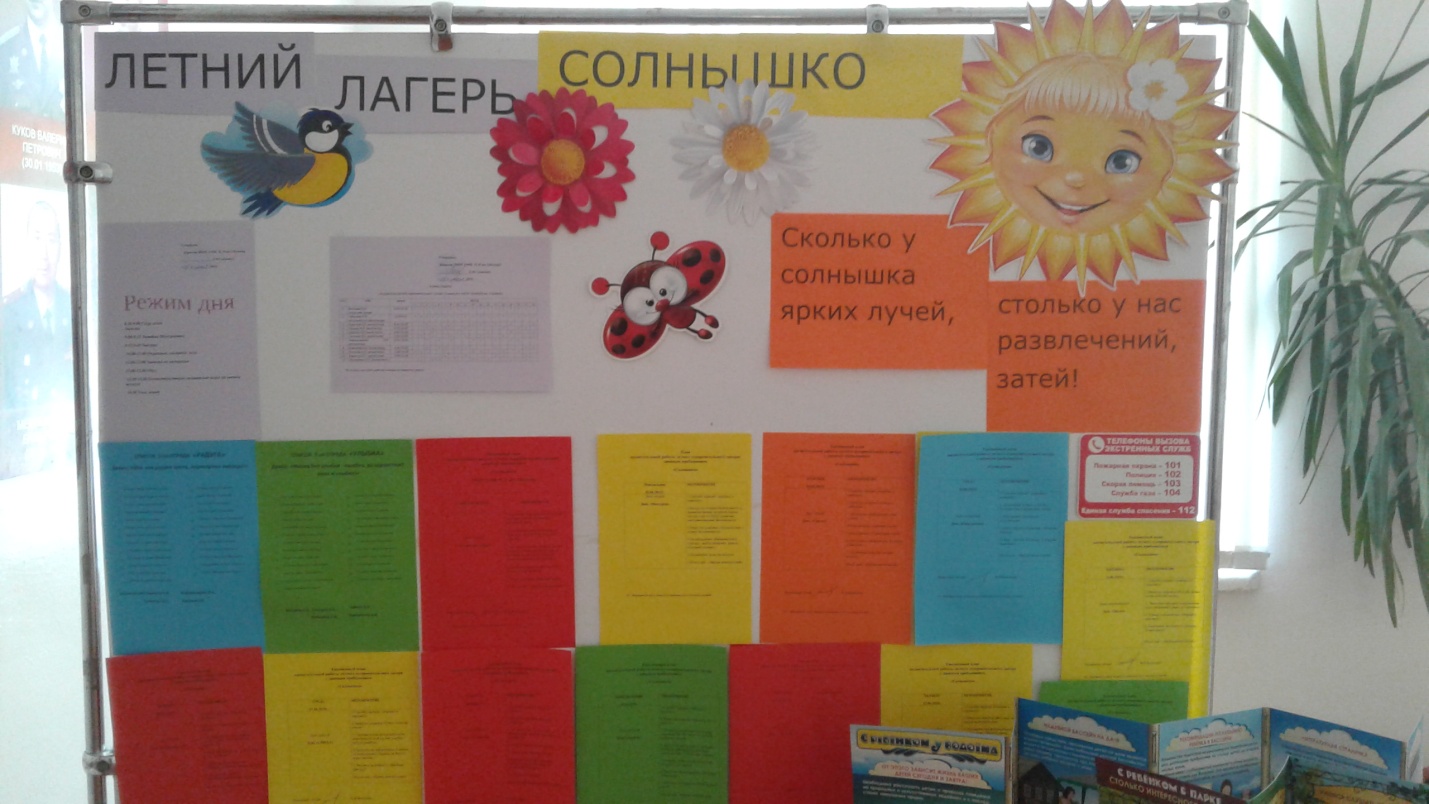 Информация о лагере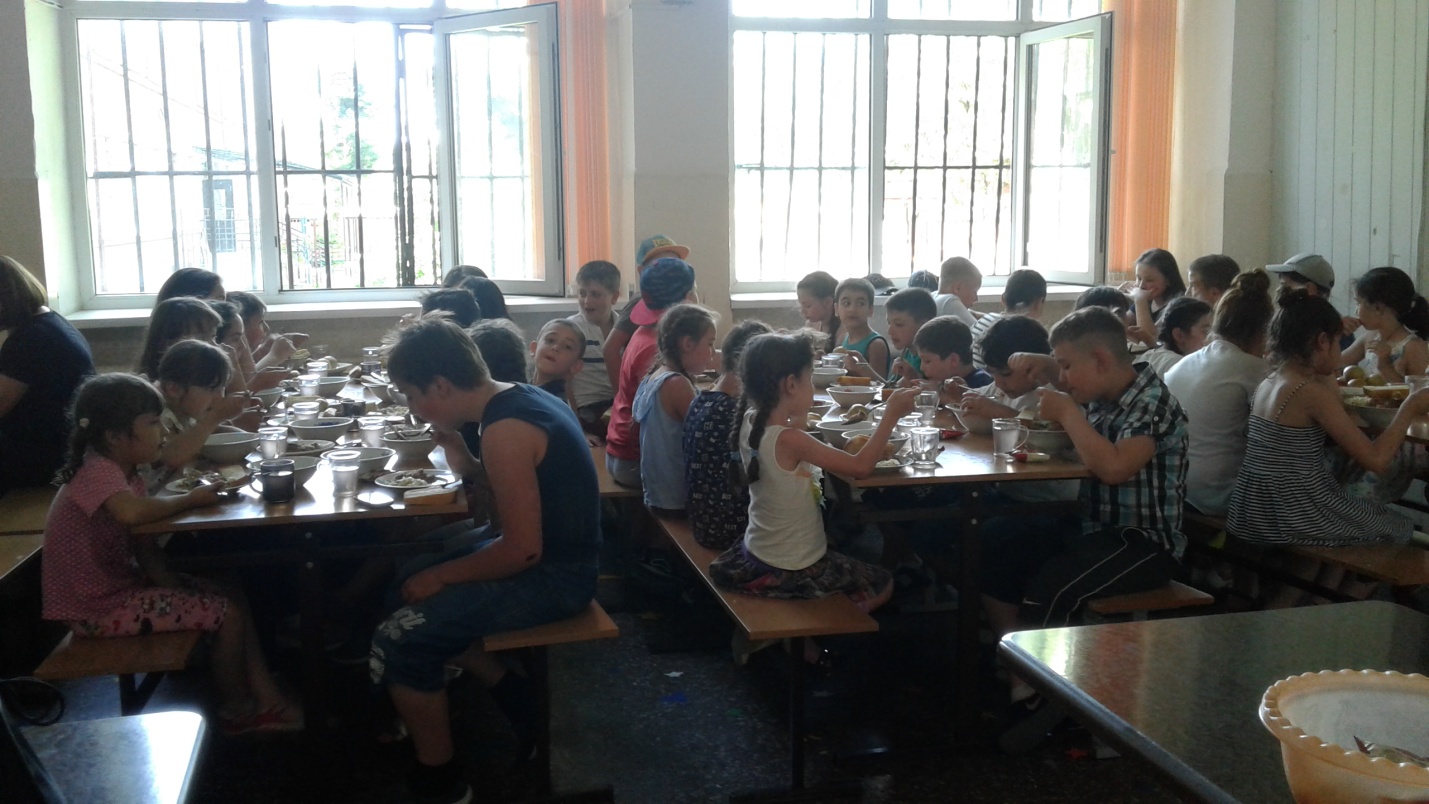 Детский лагерь с дневным пребыванием и 3-х разовым питанием  Продолжительность оздоровления 18 дней:1 смена – с 01.06 по 22.06.2019г.Режим работы с 08.30ч. до 14.30ч.Выходной день: воскресенье.Количество детей: 50 чел. Преимущественно лагерь посещали дети из семей, нуждающихся в особой защите государства: малообеспеченных (76 %), неполных (16 %), многодетных (28 %) семей.Количество воспитателей-5 чел.Инструктор по физической культуре-1 чел.Врач-педиатр -1 чел.Начальник лагеря: Волохова Валентина ВасильевнаОсновная  цель лагеря дневного пребывания – организация свободного времени детей, создание оптимальных условий, обеспечивающих полноценный отдых  ребят, их оздоровление и творческое развитие.Для достижения поставленной цели были разработаны и утверждены следующие документы:Положение о летнем оздоровительном лагере с дневным пребыванием «Солнышко».Программа деятельности летнего оздоровительного лагеря с дневным пребыванием «Солнышко» по организации отдыха, оздоровления и занятости детей «Веселое лето».План мероприятий летнего оздоровительного лагеря с дневным пребыванием «Солнышко».Режим дня летнего оздоровительного лагеря с дневным пребыванием «Солнышко».Правила внутреннего трудового распорядка для работников летнего оздоровительного лагеря  с дневным пребыванием при МБОУ СОШ №33 им. З.КалоеваДолжностные инструкции начальника лагеря, воспитателя, инструктора  по физической культуре,  уборщика служебных помещений.План совместных мероприятий ОПДН ОП №3 УМВД России по г.Владикавказ и администрации МБОУ СОШ № 33 им.З.Калоева по предупреждению правонарушений и преступлений среди учащихся школы с 01-22.06.2019г.Основные задачи:Привлечение учащихся на определенный период летнего отдыха;укрепление здоровья, содействие нормальному физическому развитию;организация полноценного отдыха для детей;физическое и психическое оздоровление;формирование у детей потребности в здоровом образе жизни;развитие потенциала каждого ребенка;развитие коллективистских отношений;выработка навыков здорового образа жизни;создание условий для самореализации учащихся;организация досуга учащихся;формирование и закрепление трудовых навыков.Реализация задач осуществлялась по плану в форме сюжетной игры путешествие в мир открытий «День за днем». Игра придала эмоциональную окраску всему происходящему, создала атмосферу сотворчества, учила, помогала общаться.Для ежедневного отдыха детей были обустроены: игровая комната,  комната отдыха, места для проведения гигиенических процедур. С целью закаливания, укрепления физического и духовного здоровья лагерю был предоставлен спортивный зал. Актовый зал был предназначен для реализации креативной линии, индивидуальных особенностей детей, социализации ребенка в коллективной деятельности через разнообразные формы и методы организации досуга.В распоряжении детей были: музыкальный центр, телевизор,  настольные игры. Работали библиотека, компьютерный класс, 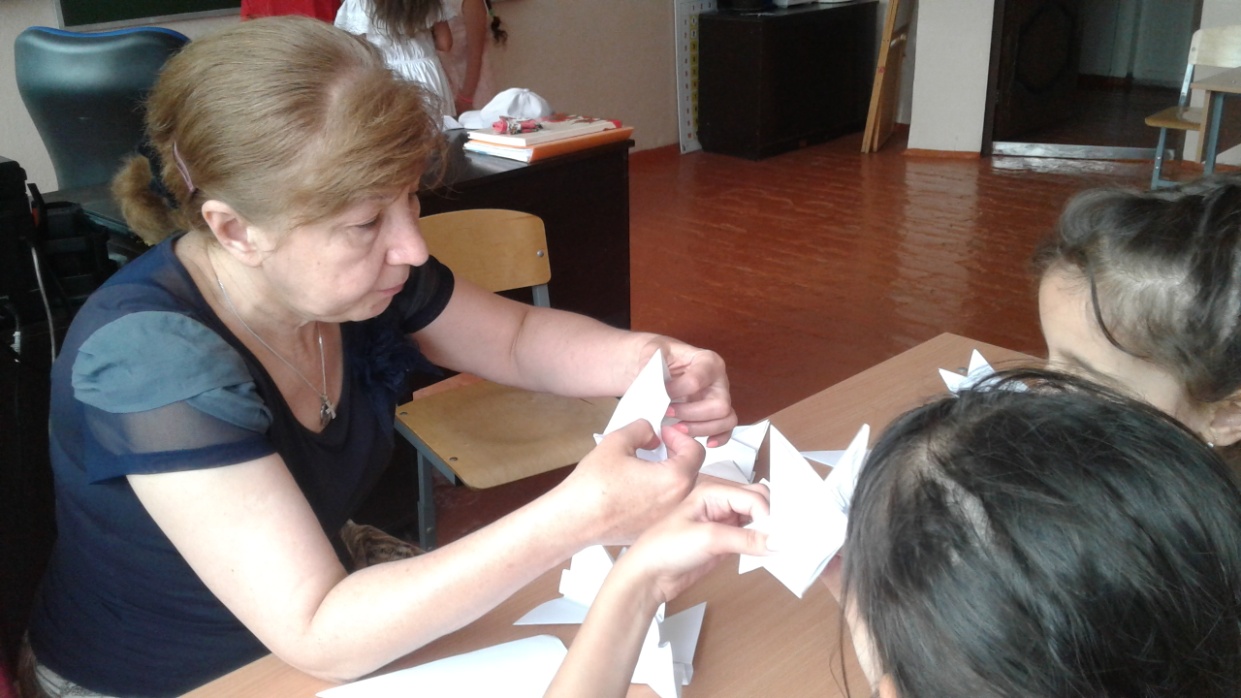 кружок « Технический дизайн» рук. Етдзаева А.М.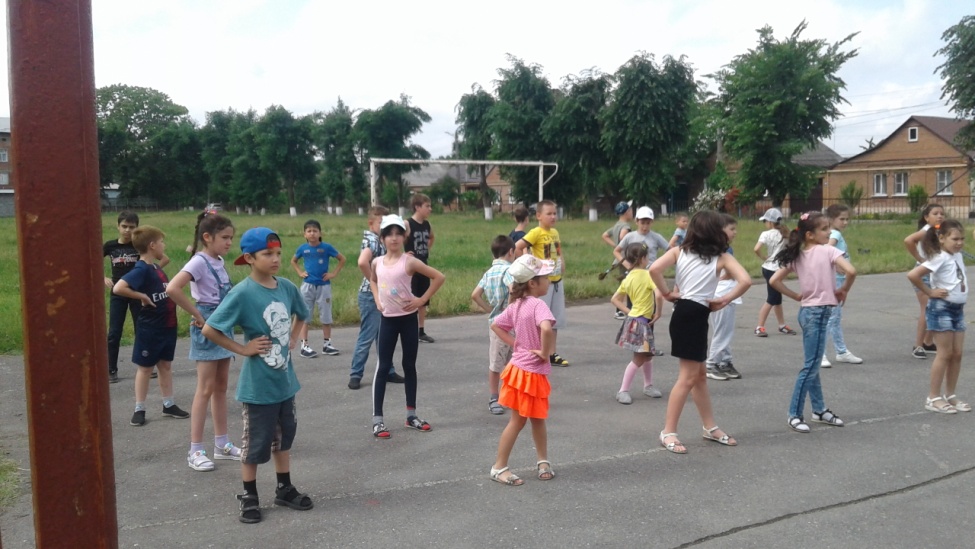  Ежедневно в лагере проводились утренняя гимнастика и линейка. 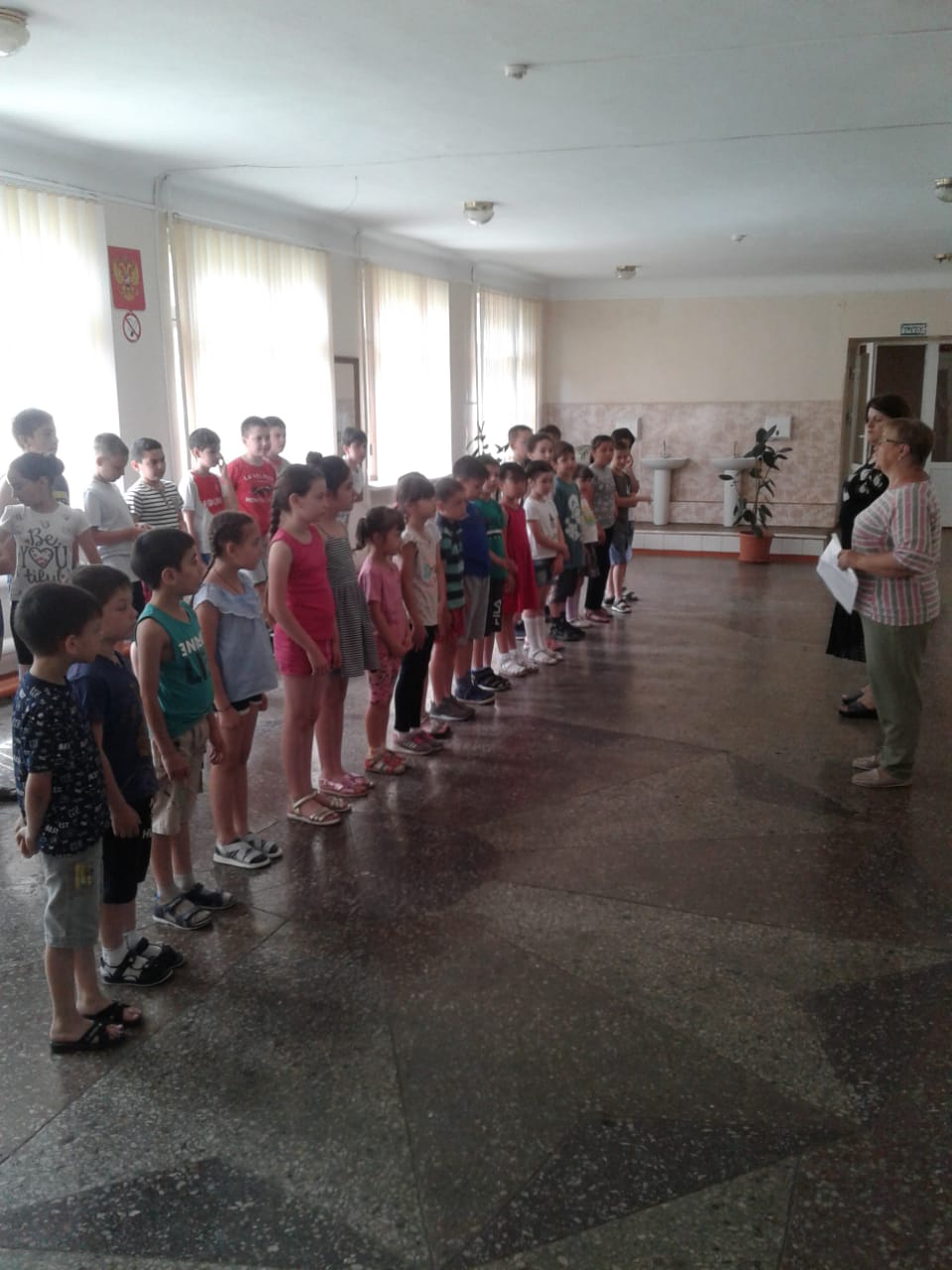 На линейке подводились итоги предыдущего дня, отмечались  победители  лагерных    мероприятий, ежедневно   отряд получал задание   и план подготовки к общему мероприятию.Оздоровительная работа.Основополагающими идеями в работе с детьми в пришкольном летнем лагере является сохранение и укрепление здоровья детей, поэтому в программу включены следующие мероприятия:- осмотр детей медицинским работником в начале и в конце смены;- утренняя гимнастика;-принятие солнечных и воздушных ванн (в течение всего времени пребывания в лагере в светлое время суток);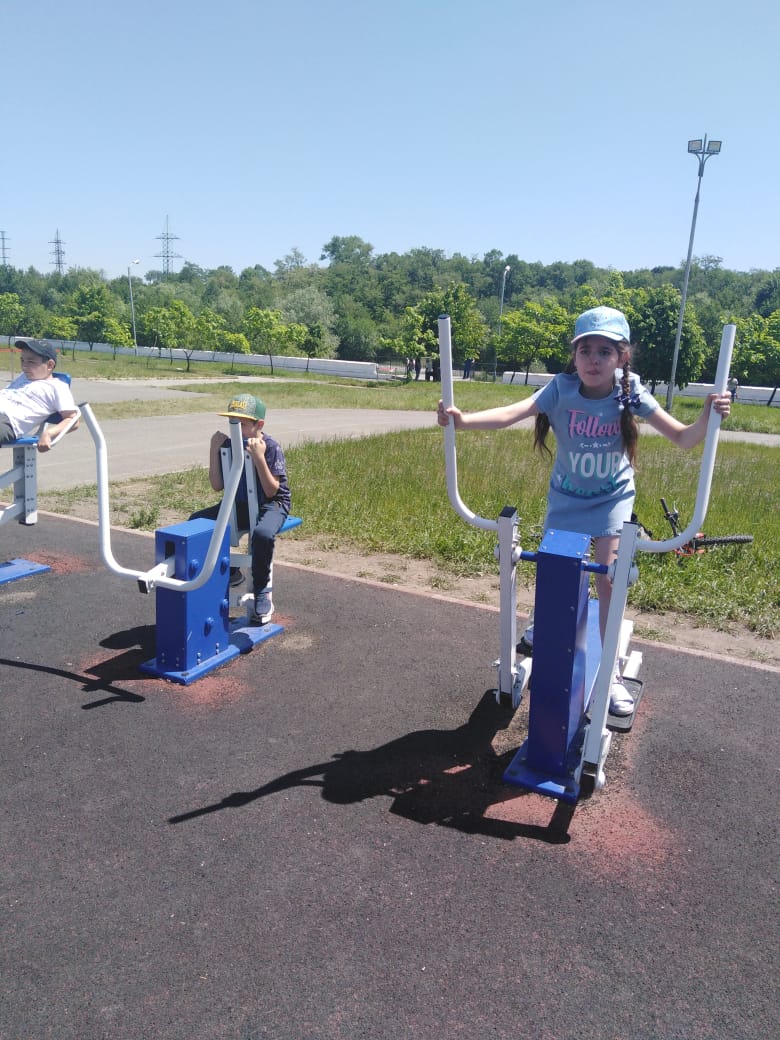 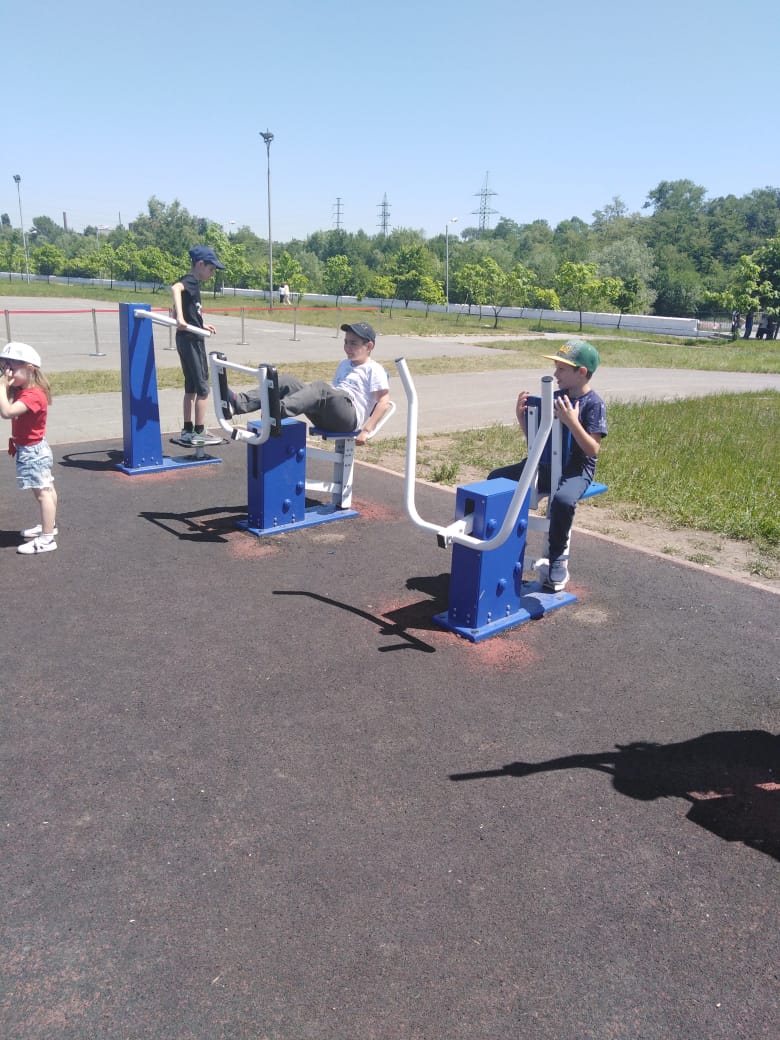 - организация пешеходных экскурсий: прогулки на набережной (катание на велосипедах, прыжки на батуте, игры с мячом, посещение тренажеров); 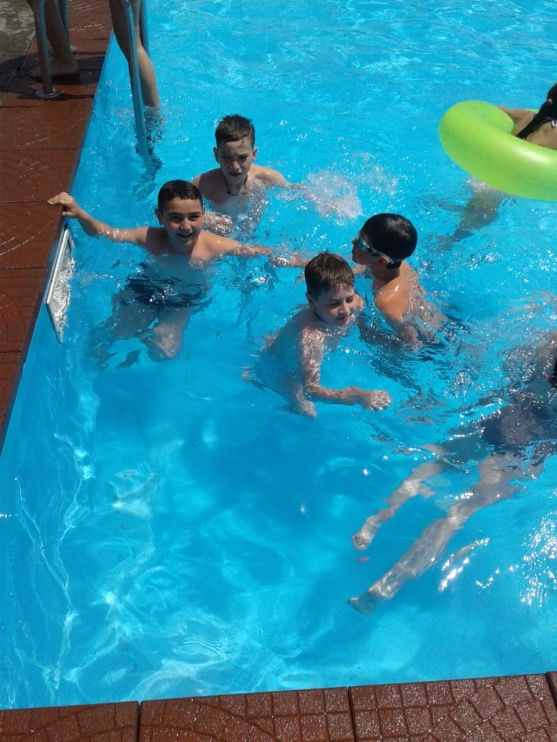 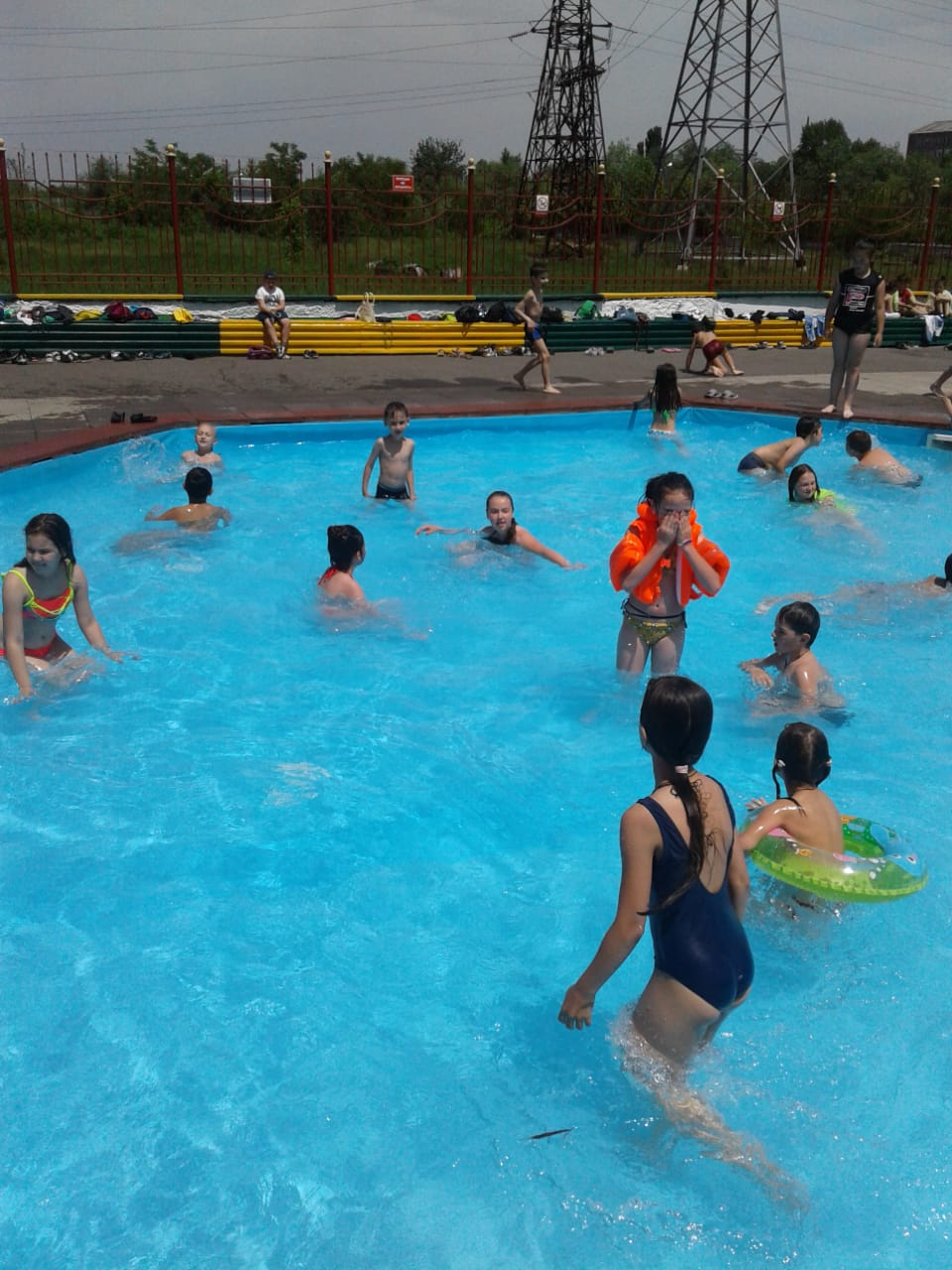 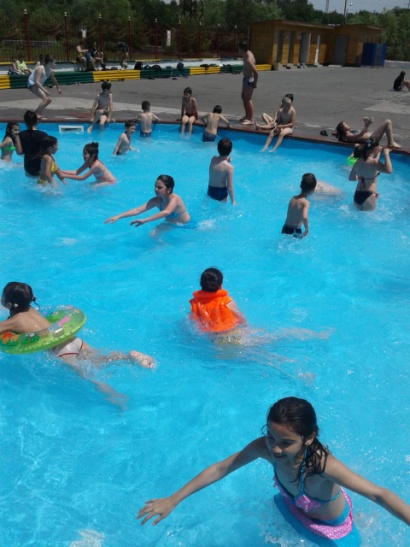 -посещение бассейна на набережной;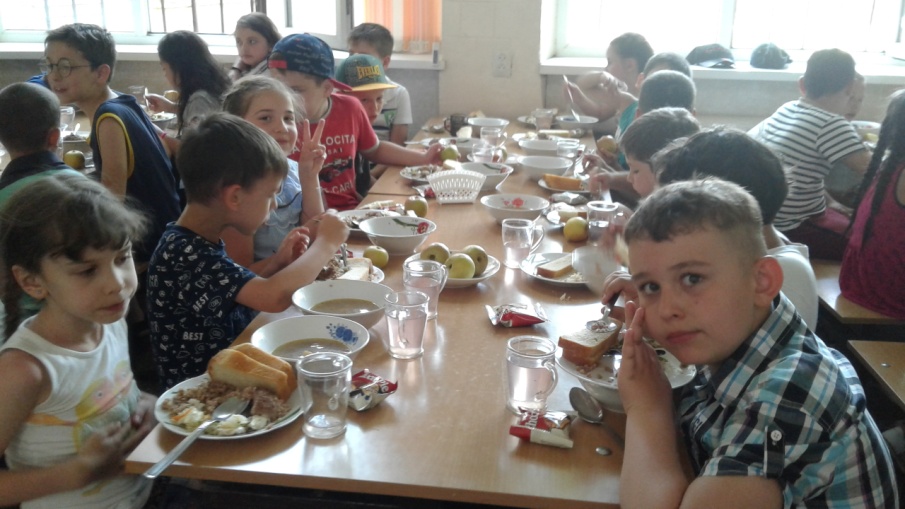 - организация здорового питания детей;- спортивные эстафеты;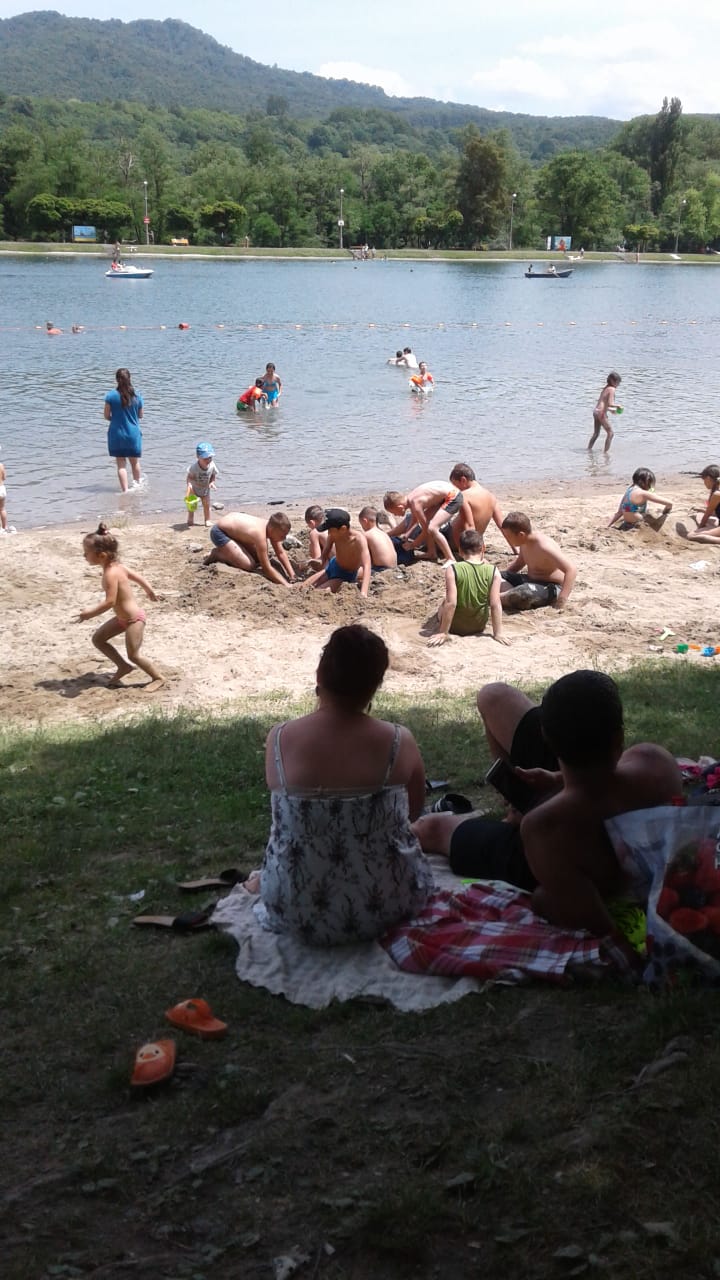 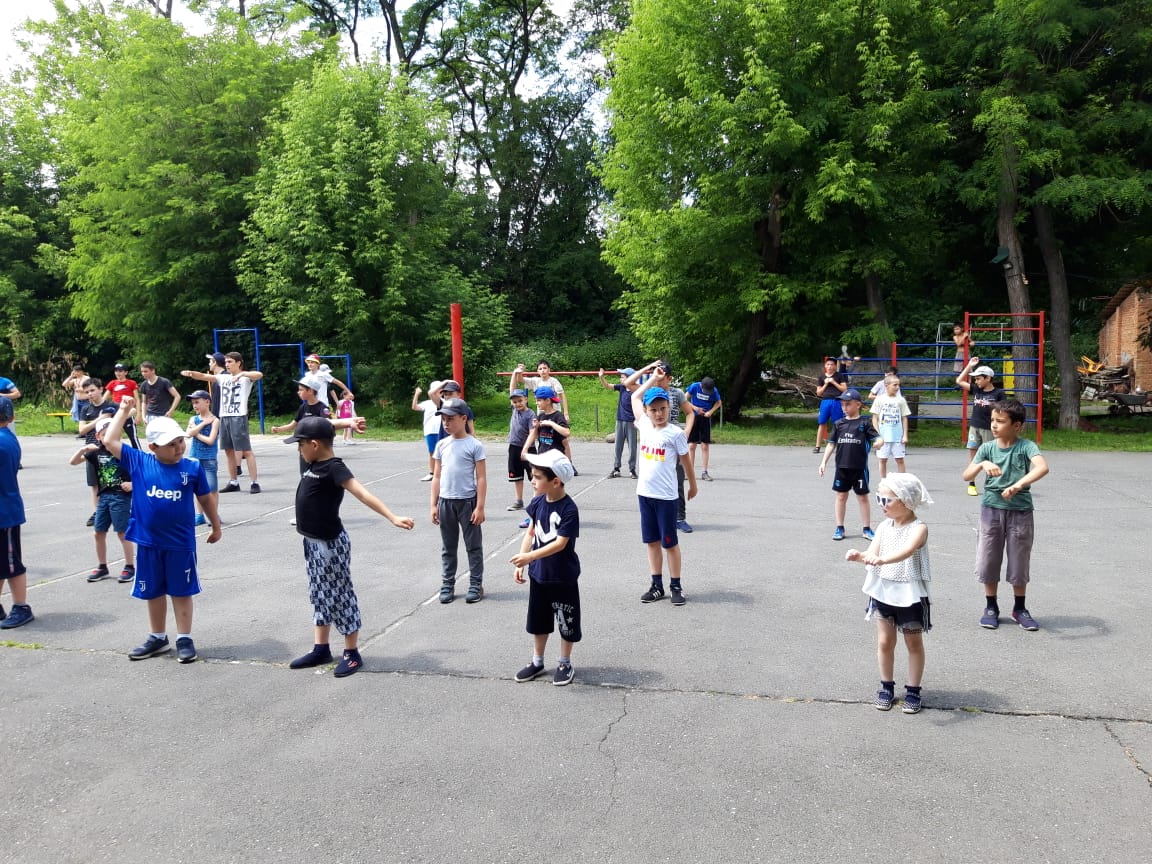 -посещение водной станции.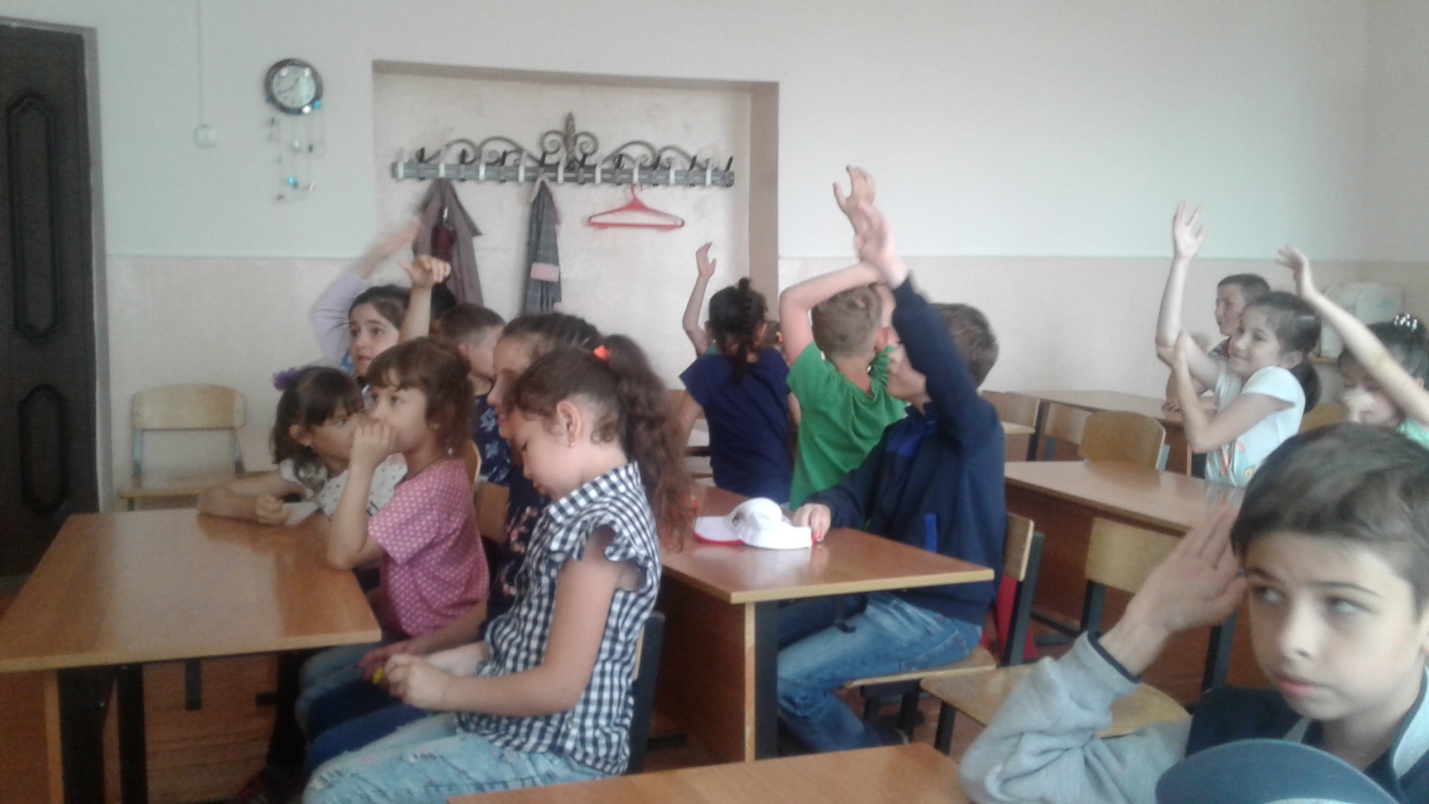 Викторина «Азбука здоровья».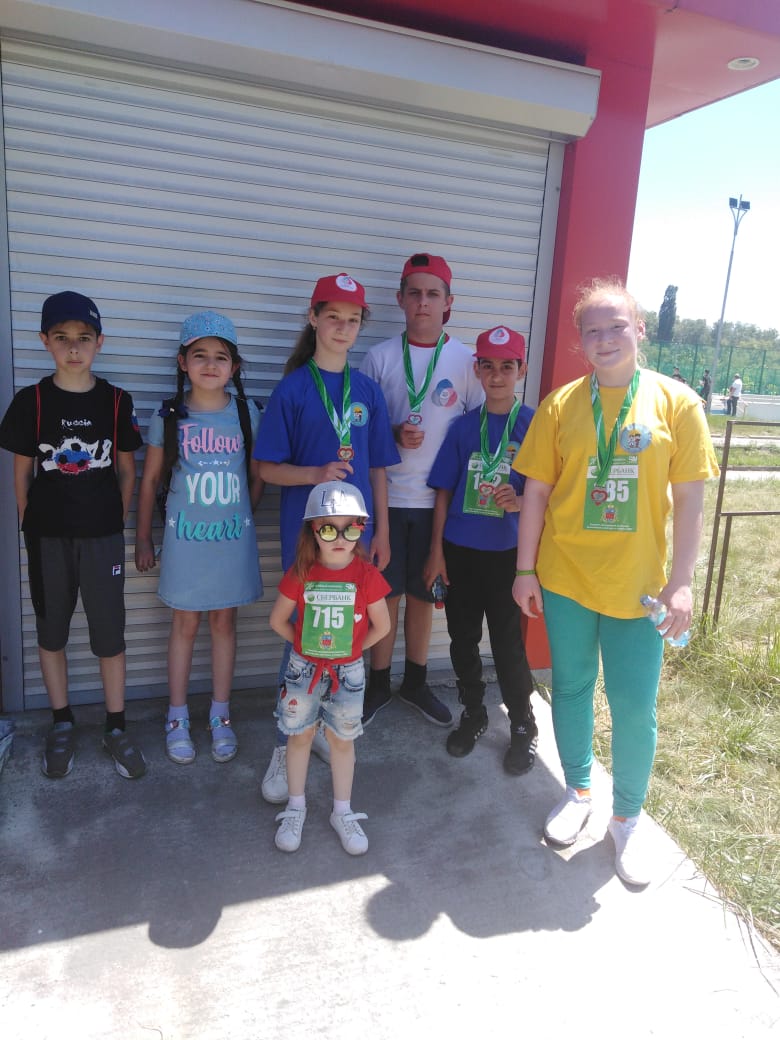 Участие в городском легкоатлетическом забеге «Зеленый марафон».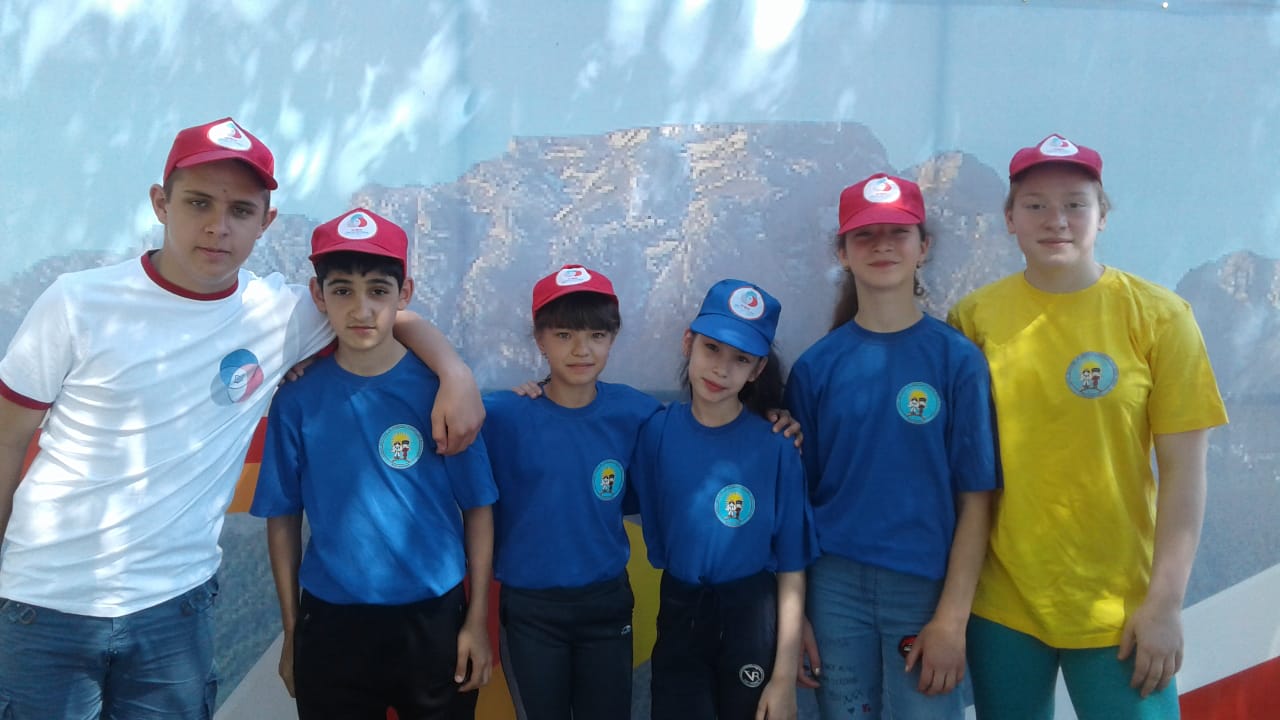 Наши финалисты.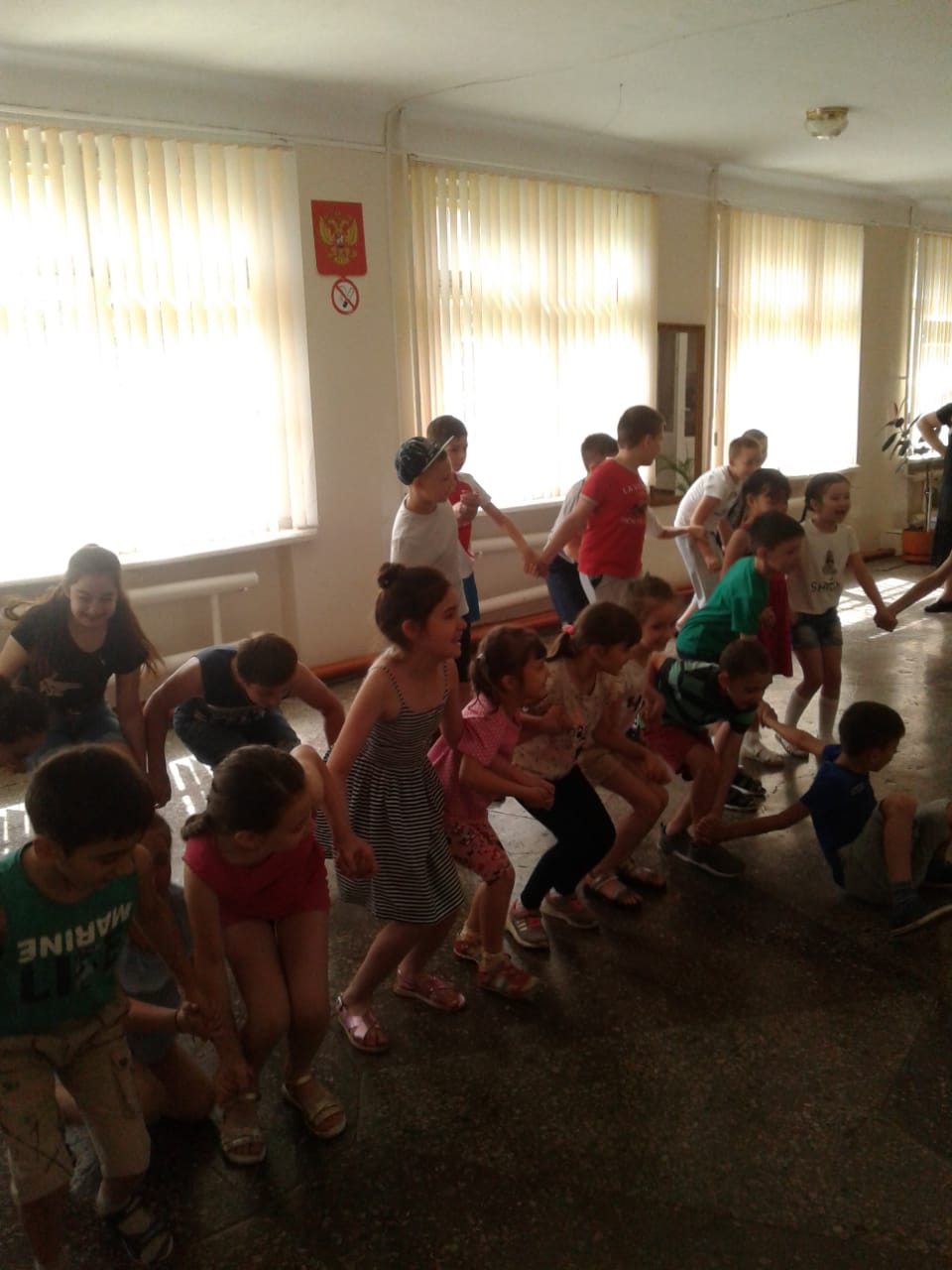 Проведение игровой развлекательной программы «В здоровом теле - здоровый дух».Ежедневное проведение Минутки здоровья: «Сладкая дорожка», «Что такое воздух», «Как ухаживать за зубами», «Вредные привычки», «Смех- эликсир жизни», «Что такое хорошо, что такое плохо».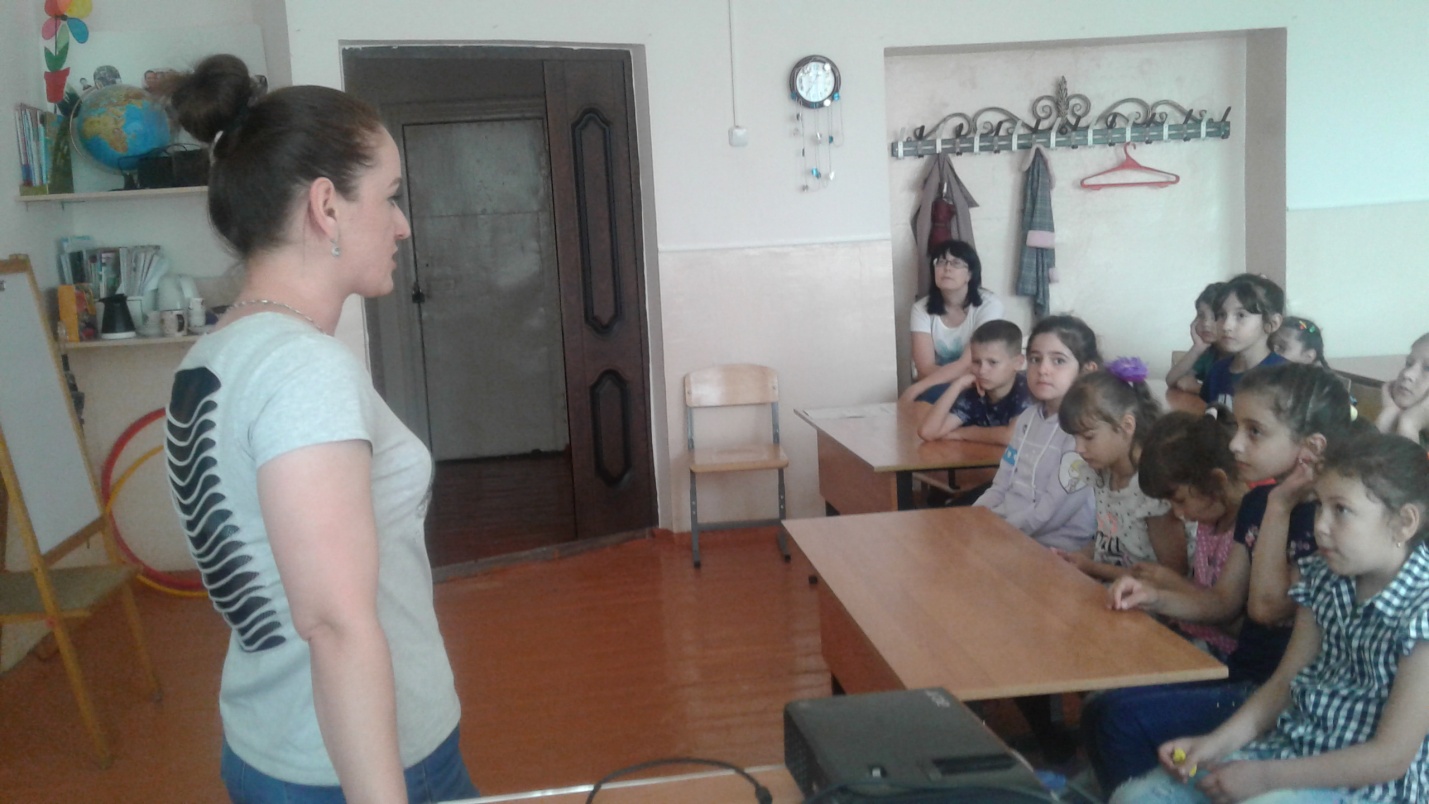 	Лекция врача-методиста ГБУЗ РЦМП Кудаковой М.Н. «Профилактика вредных привычек; наркомании, алкоголизма, табакокурения».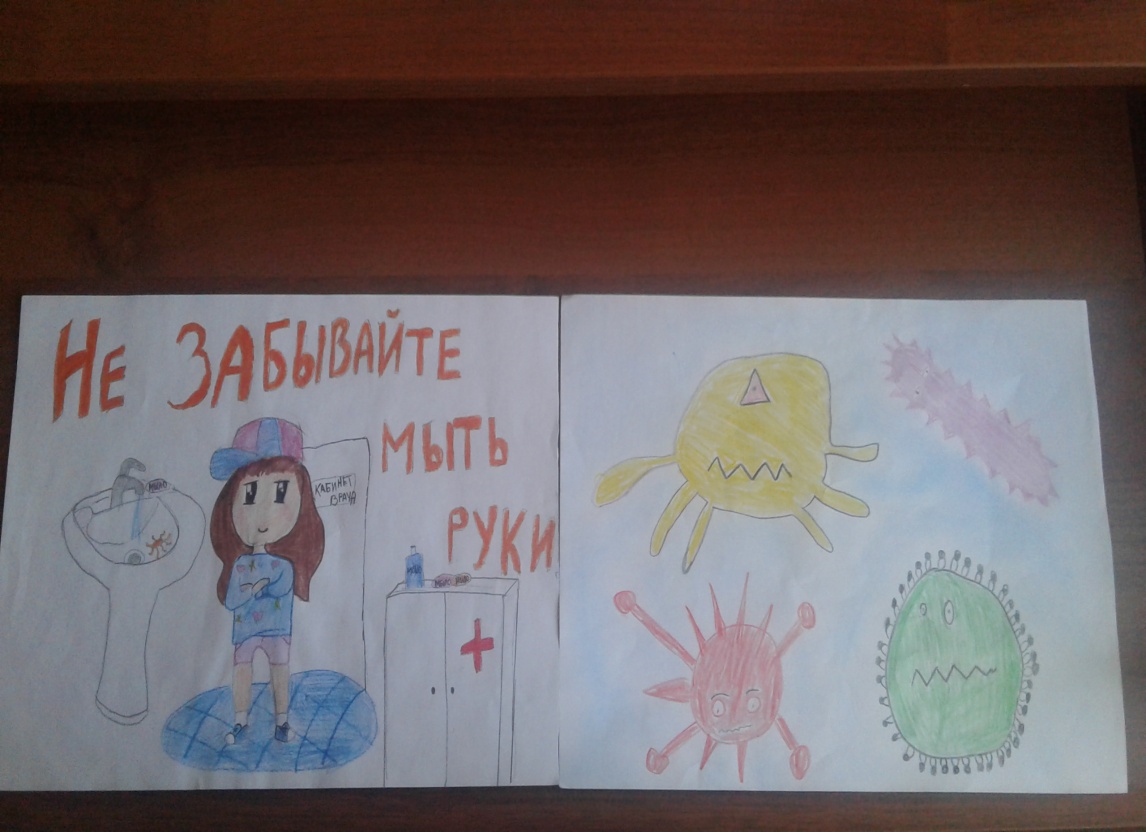 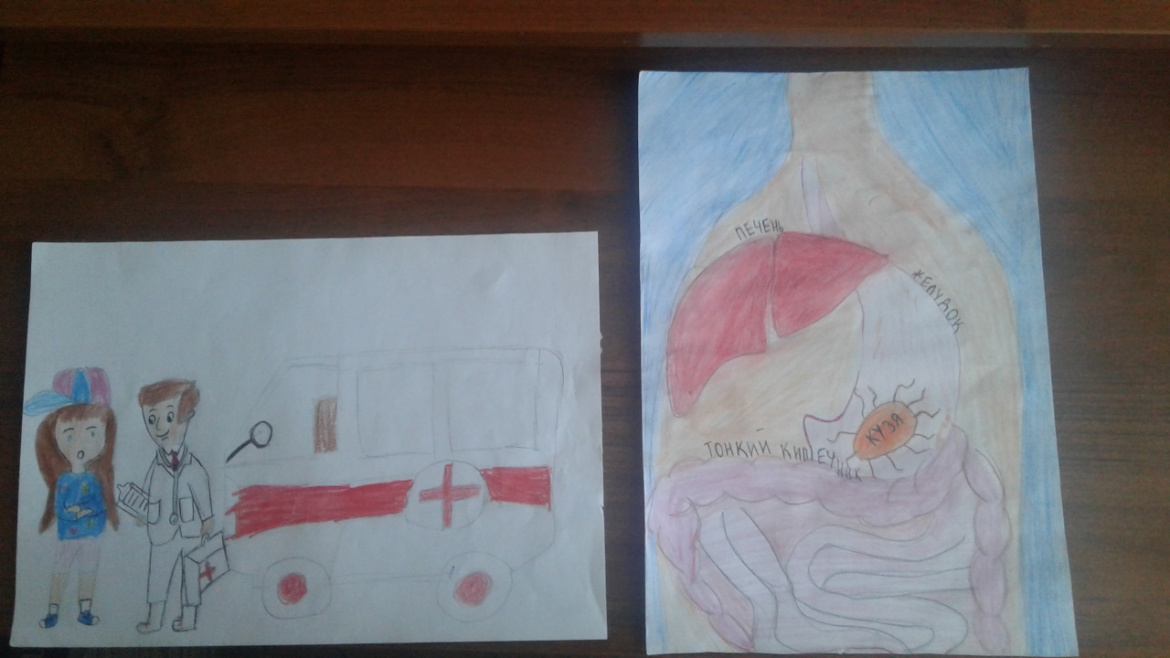 	Сочиняли «Сказки о здоровье» и сами их иллюстрировали.Профилактические мероприятия и мероприятия по предупреждению чрезвычайных ситуаций и охране жизни детей в летний период.Инструктажи- Инструктажи для детей: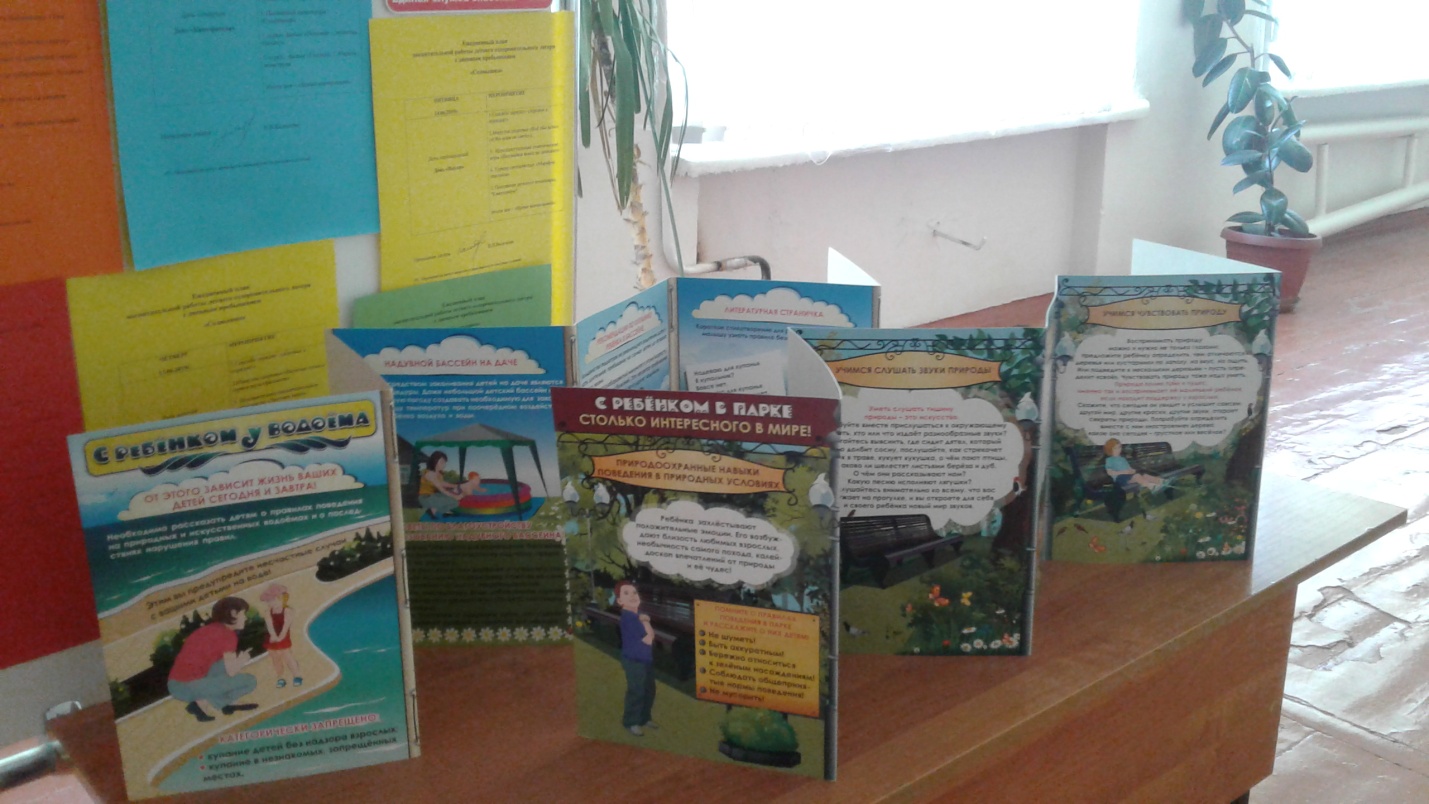 вводный инструктаж;общий инструктаж;по правилам  пожарной безопасности;по правилам электробезопасности;по правилам дорожно-транспортной безопасности;по правилам безопасности при проведении спортивных мероприятий;по правилам безопасности при обнаружении неизвестных пакетов.по правилам поведения в экстремальных ситуациях;по профилактике негативных ситуаций во дворе, на улице, дома, в общественных местах;при проведении  прогулок, туристических походов, экскурсий; правила безопасного поведения на водоёмах в летний период.Беседы: «Один дома», «Безопасность в доме», «Правила поведения с незнакомыми людьми».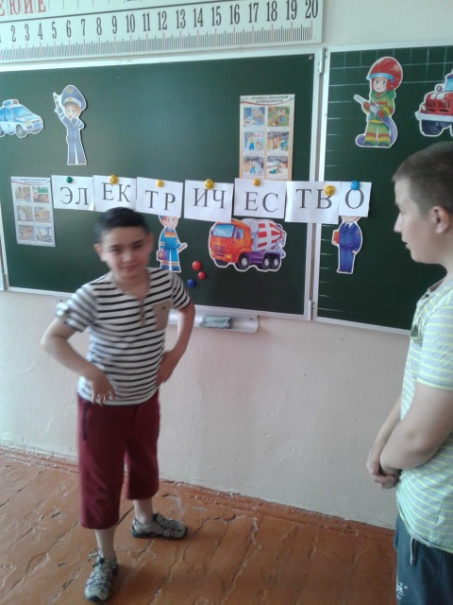 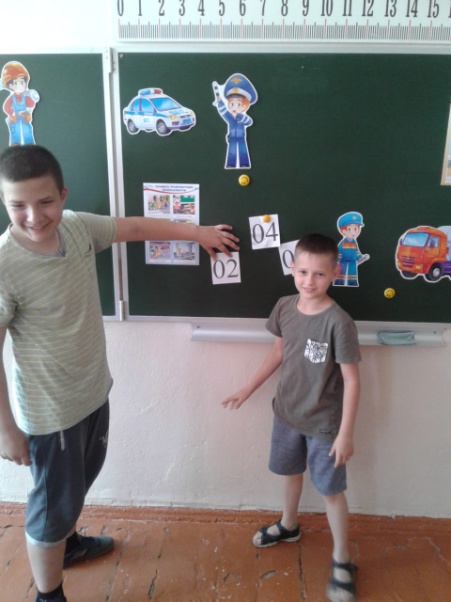 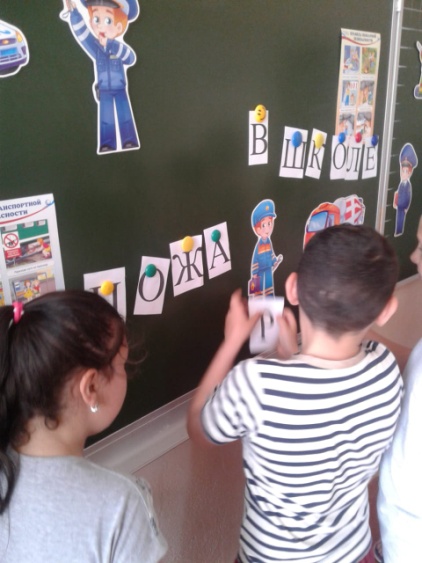 Игровая программа «Путешествие в страну Безопасности».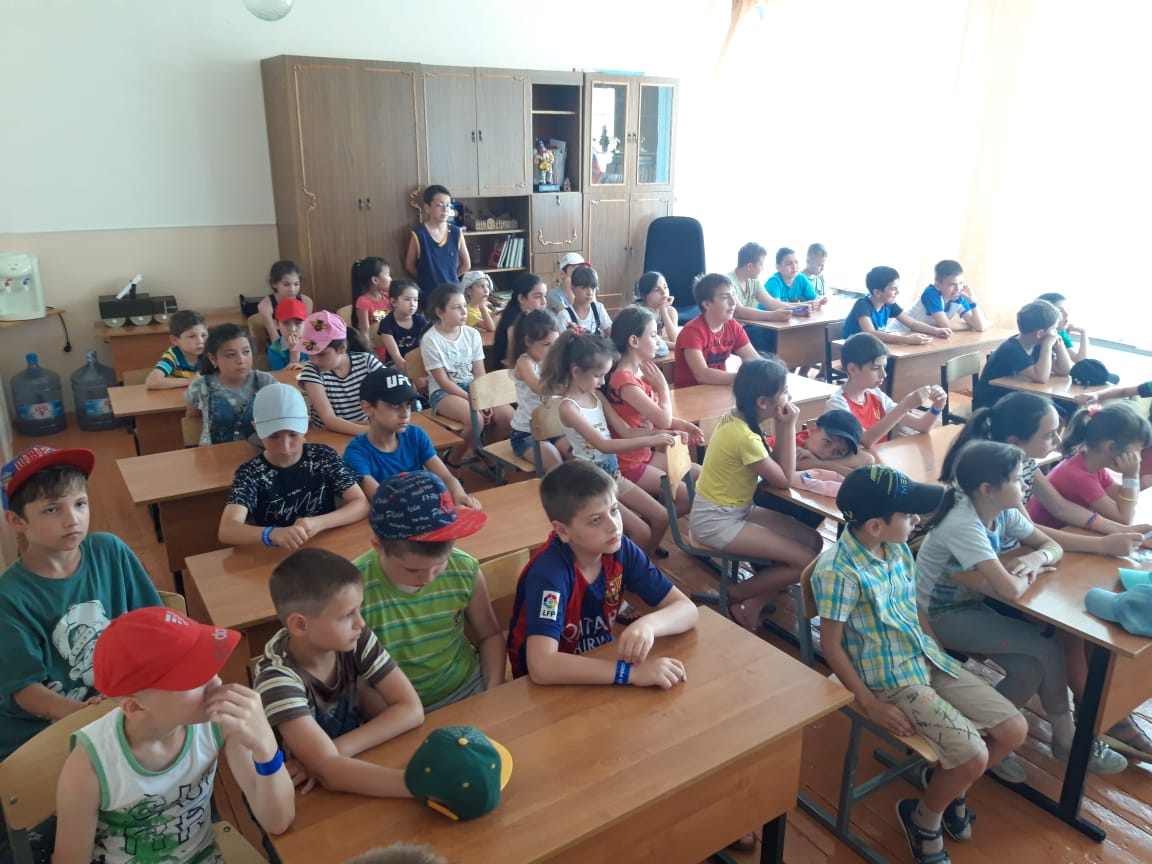 Ребята познакомились с планом эвакуации при пожаре и ЧС.Гражданско-патриотическое воспитание.Одним из направлений в нашей работе было воспитание любви к Родине. В День России была проведена игра- путешествие «Я живу в России», на занятии кружка в этот день проведен мастер- класс «Символы нашей Родины», рисовали на асфальте «Мы- семья и мы- друзья, мы- народ». 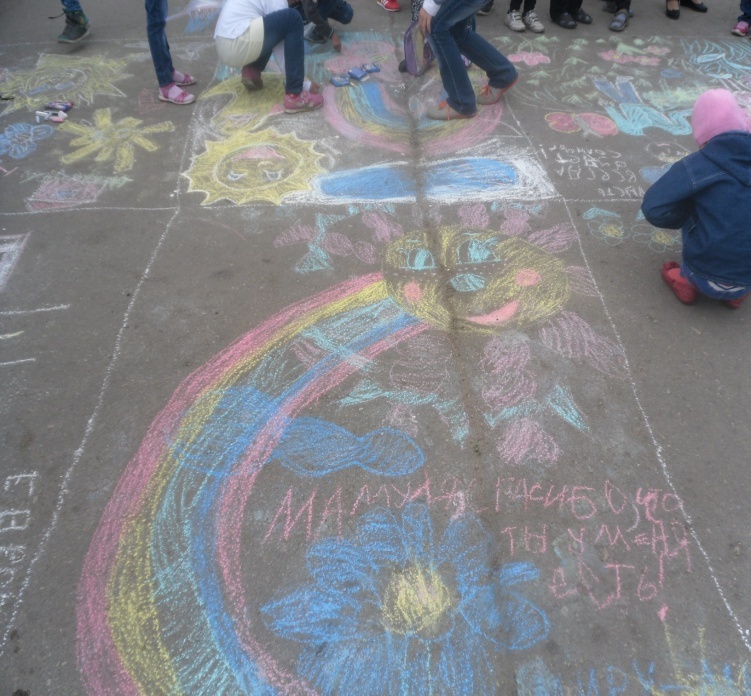 	  В День памяти с чувством понимания и сострадания  отнеслись ребята к беседе с презентацией «В час великих испытаний» и просмотра документального фильма «Их подвиги в нашей памяти». С огромным интересом и удовольствием приняли участие в спортивных соревнованиях «Юный защитник».	Сказка - благодатный и ничем не заменимый источник воспитания любви к Родине. Патриотическая идея сказки - в глубине ее содержания; созданные народом сказочные образы, живущие тысячелетия, доносят к сердцу и уму ребенка могучий творческий дух русского народа, его взгляды на жизнь, идеалы, стремления. Сказка воспитывает любовь к родной земле уже потому, что она - творение народа. В День сказки в лагере провели: экскурсию в библиотеку «Там чудеса…», игру-конкурс «Знатоки сказок»,  на  занятии кружка мастер-класс «Сказочный герой».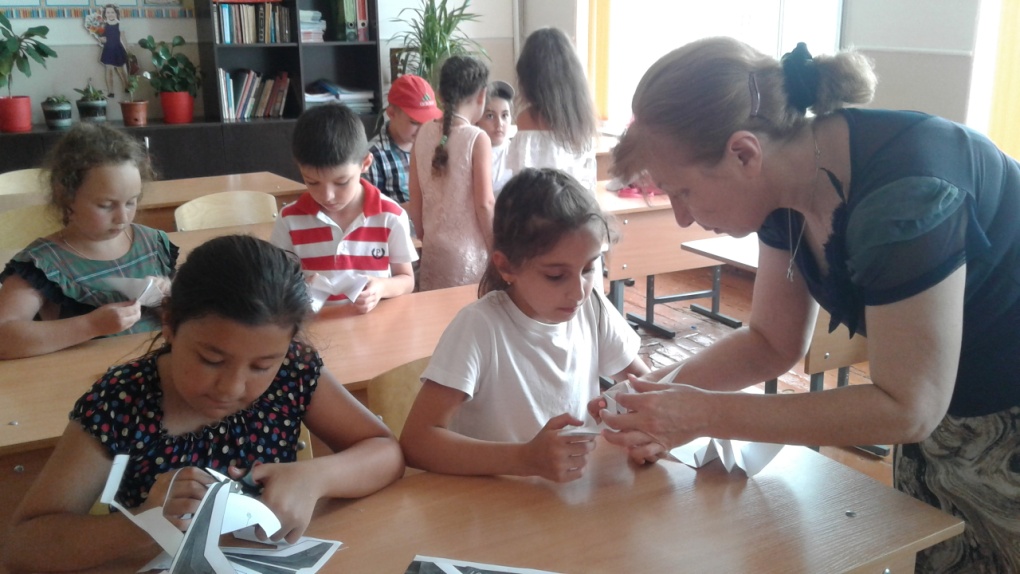 Воспитание толерантных отношений подростков в коллективе в условиях детского оздоровительного лагеря.	Проведенные День дружбы и День смеха  были ориентированы  на знакомство с новыми людьми, взаимоуважение к членам отряда, сохранение и развитие своей индивидуальности, добровольное сотрудничество, солидарности в решении общих проблем, формирование качества взаимовыручки, ответственного подхода к решению проблем, адекватной самооценки, умение общаться.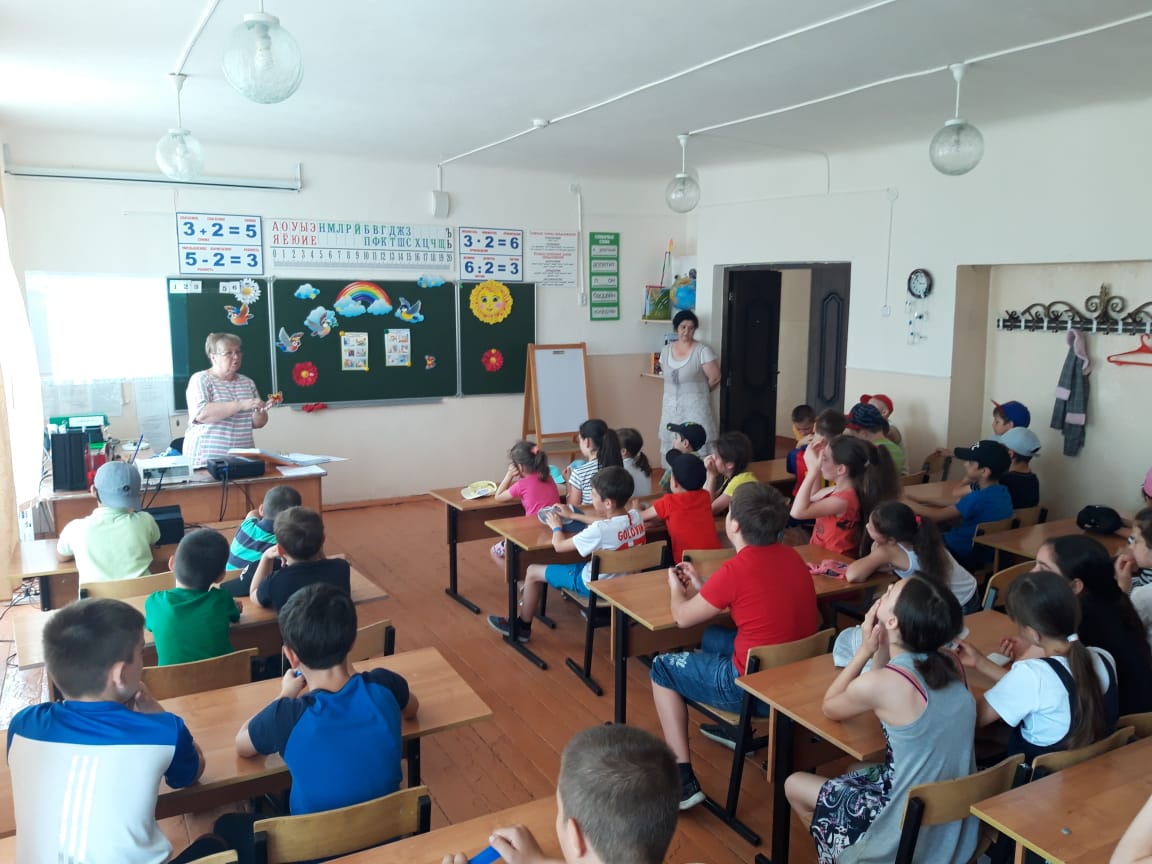 Мероприятия: познавательно-развлекательное мероприятие «Не имей сто рублей, а имей сто друзей», игра  «Лучшему другу – лучший подарок» (ребята рисовали своих друзей закрытыми глазами), в кружке провели  мастер-класс по изготовлению подарков для друзей, рисунок на асфальте «Мой лучший друг».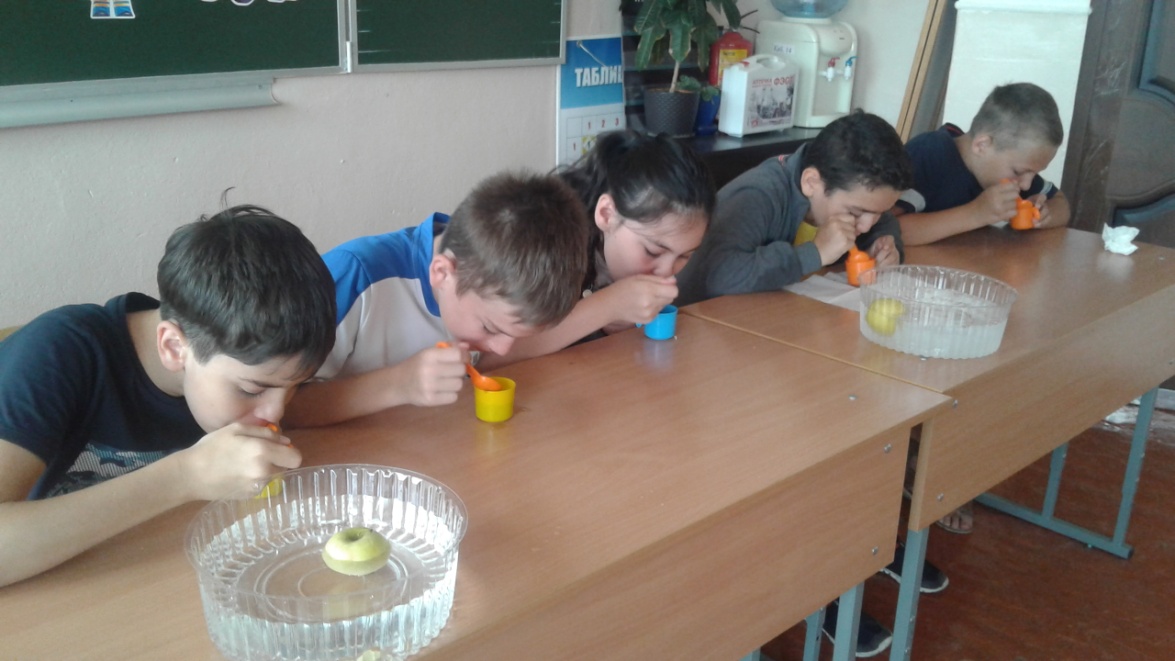 Познавательно-развлекательное мероприятие «Жить без улыбки – просто ошибка».Умение общаться и понимать других в  жизни человека играет  очень  важную роль, а  взаимопонимание и коммуникабельность на пути становления личности зависит от воспитания ребенка. Поэтому в  этом  направлении  были проведены следующие мероприятия: в 1 день  игра «Давайте познакомимся», игра-путешествие «1июня-день защиты детей», конкурс рисунков «Портрет друга», посетили на набережной «Праздник защиты детей».Эстетическое воспитание.Задачи проведенных мероприятий эстетической направленности: пробуждать в детях чувство прекрасного; формировать навыки культурного поведения и общения; прививать детям эстетический вкус. Развивать их - значит воспитывать эстетически. Вот почему эстетическое воспитание всегда было и остается важнейшей частью педагогической деятельности детских лагерей. В рамках нравственно-эстетического воспитания в лагере был проведен День А.С.Пушкина. В этот день были проведены: познавательное мероприятие «А.С.Пушкин - русский поэт и сказочник»,  игра-викторина «По следам сказок А.Пушкина».В День талантов провели игру «Угадай мелодию»,  аукцион песен (отряд разбили на 2 части, потом первая половина играющих ребят начинала куплет любой знакомой им песни, а вторая — продолжала).Посещение кинотеатра традиционно включено в программу мероприятий летнего лагеря и неизменно приносит детям много позитивных эмоций. В лагере были проведены День КиноШоу и День кинозрителя. Детям приятно было услышать  знакомые песни из фильмов и любимых мультфильмов,  узнать веселые голоса героев мультфильмов, принять участие в познавательно-развлекательном мероприятии «Знатоки кино», конкурсной игровой программе «Да здравствует кино!», ролевой игре «Здравствуй, театр!», рисовании афиши посещенных фильмов. В кинотеатре «Столичный»  дети 1-го отряда  смотрели фильмы «Покемон -детектив  Пикачу», «Питомец юрского периода»;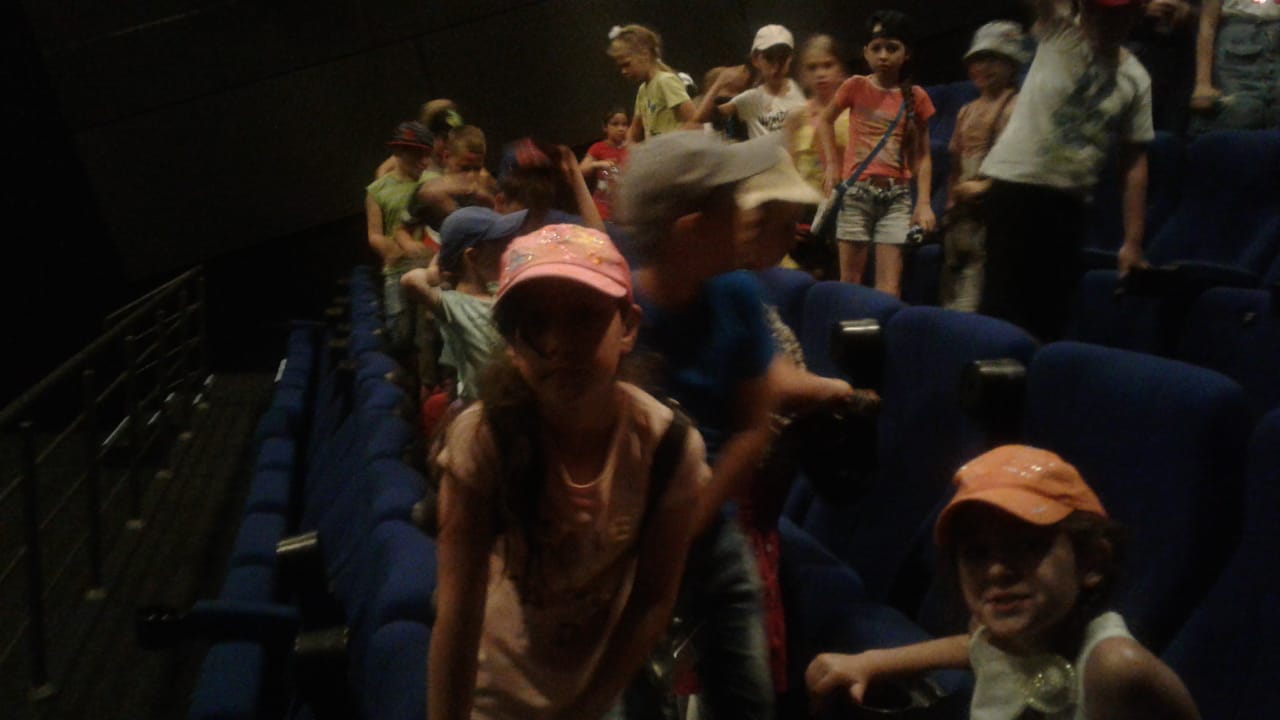 2-й отряд – «Гозила -2. Король монстров», « Люди в черном интернэшнл».    По возвращении в лагерь ребята не уставали делиться друг с другом впечатлениями от увлекательного похода в кинотеатр.Работа по развитию творческих способностей детей.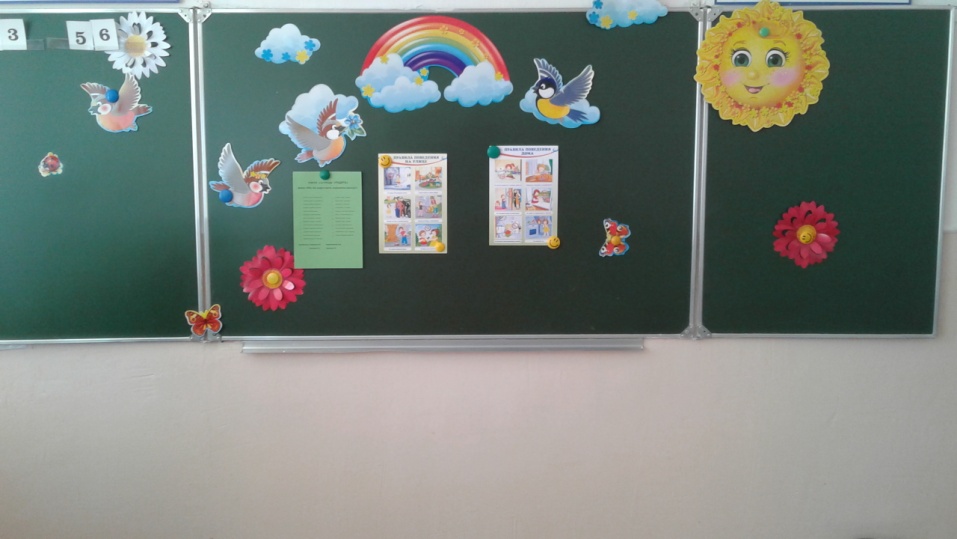 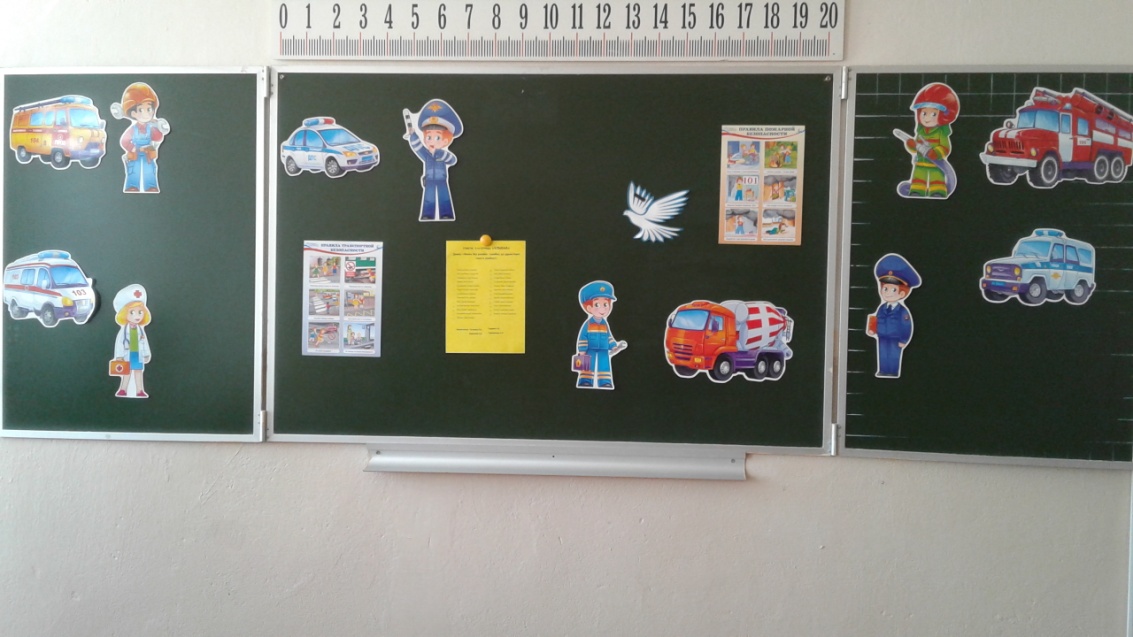 - оформление отрядных уголков;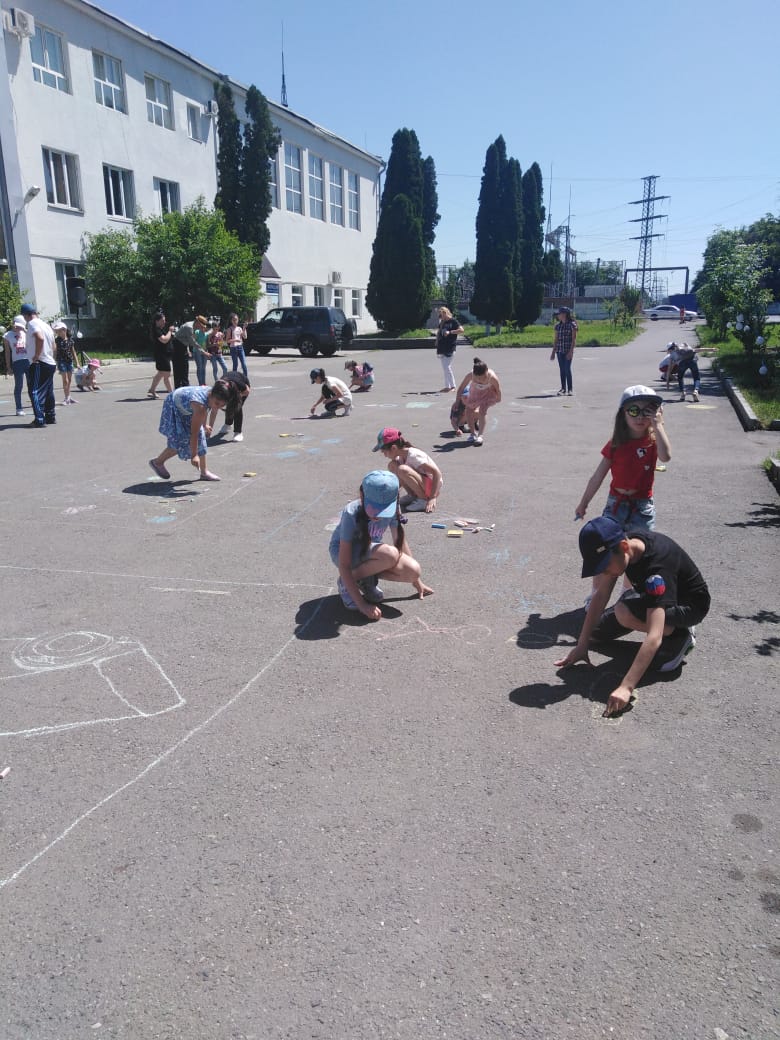 - рисунки на асфальте: «Прекрасный мир детства, «Веселые фигуры», «Мой лучший друг», «Афиша»,  «Портрет взяточника».Мероприятия на развитие творческого мышления: - игровая развлекательная программа  «К нам в гости пришли фантики от конфет!»,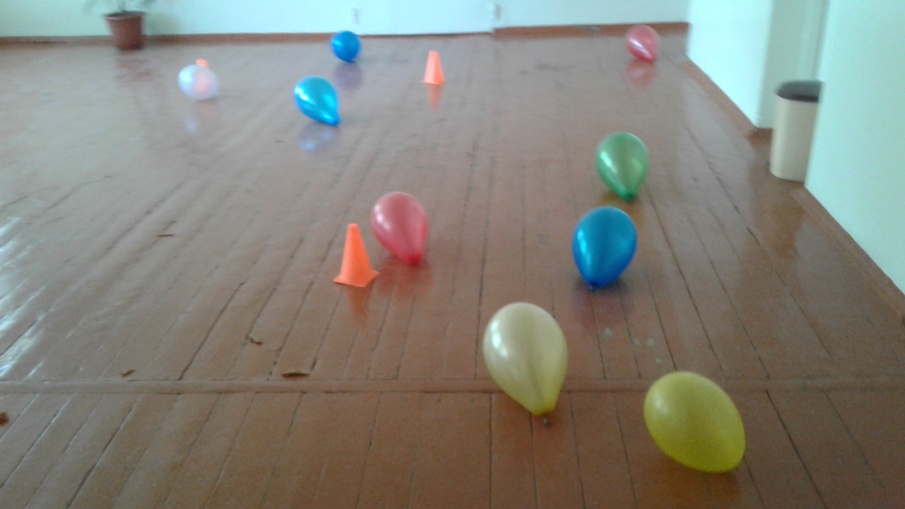 - «Планета детства или День воздушного шарика»,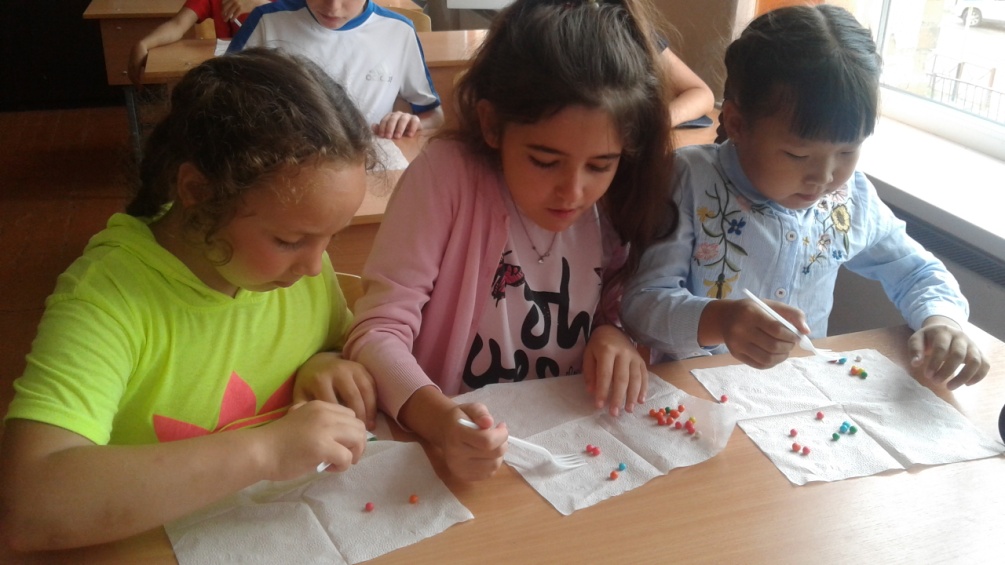 - «Веселое сладкоборье»,- викторина «Что вам надо? Шоколада!»На занятиях кружка:- мастер-класс «Придумай и нарисуй обвертку для конфеты», «Преврати воздушный шарик в человечка»Образовательная деятельность  в лагере расширила знания детей об окружающем мире, удовлетворила потребности ребенка в реализации своих знаний и умений.Правильная организация отдыха имеет большое значение. Умственные нагрузки, холодная пора года сильно истощают физическое и психологическое состояние ребенка. Поэтому летом просто необходимо отдохнуть. Грамотно организовать процесс творческой самореализации, обогащения дополнительными знаниями может только интеллектуальная игра в лагере. В День науки была проведена интеллектуальная игра «Всезнайки вовсе не зазнайки», конкурс «Раз картинка, два картинка» (соревнование по собиранию пазлов). Турнир смекалистых «Марафон знатоков» выявил самых эрудированных, сообразительных и находчивых ребят.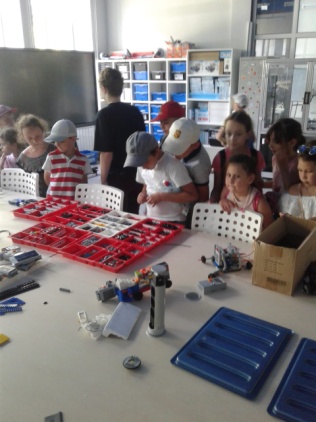 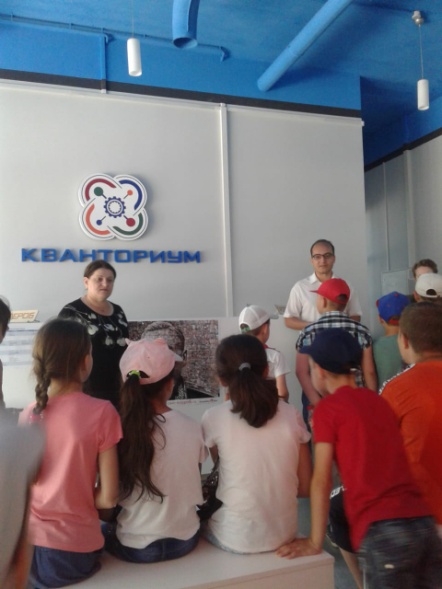 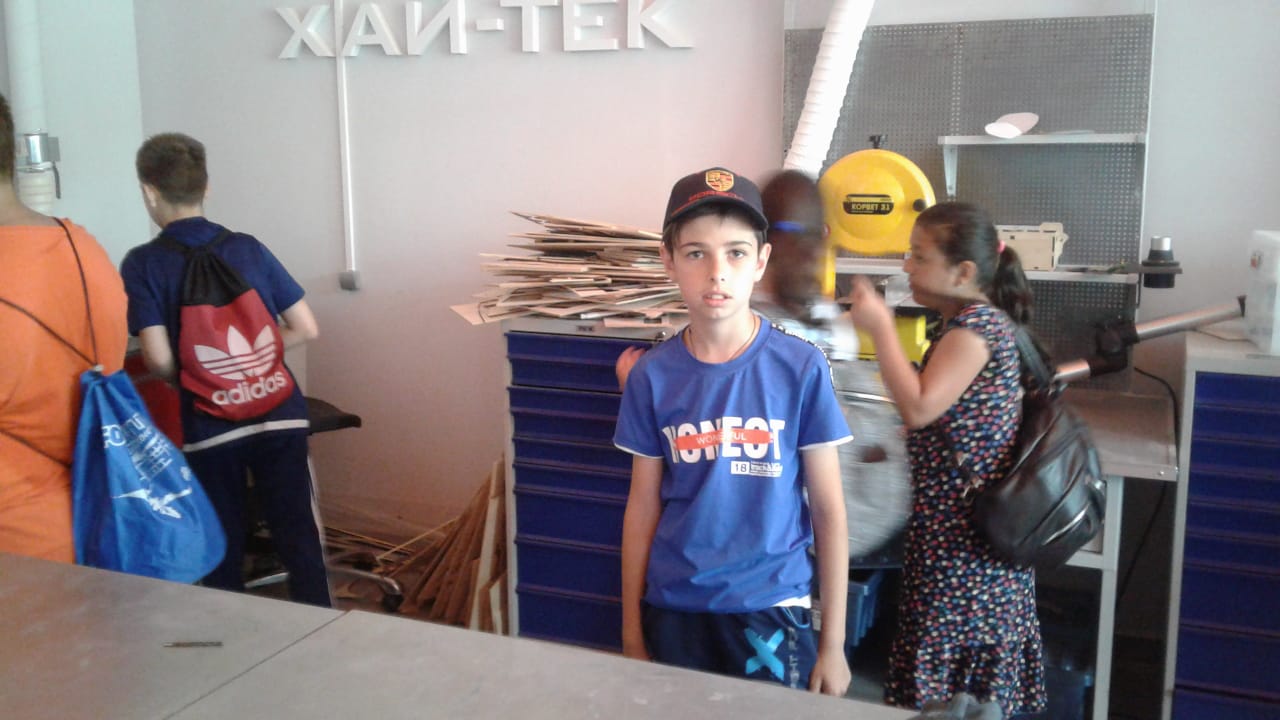 	Оба отряда посетили детский технопарк «Кванториум».  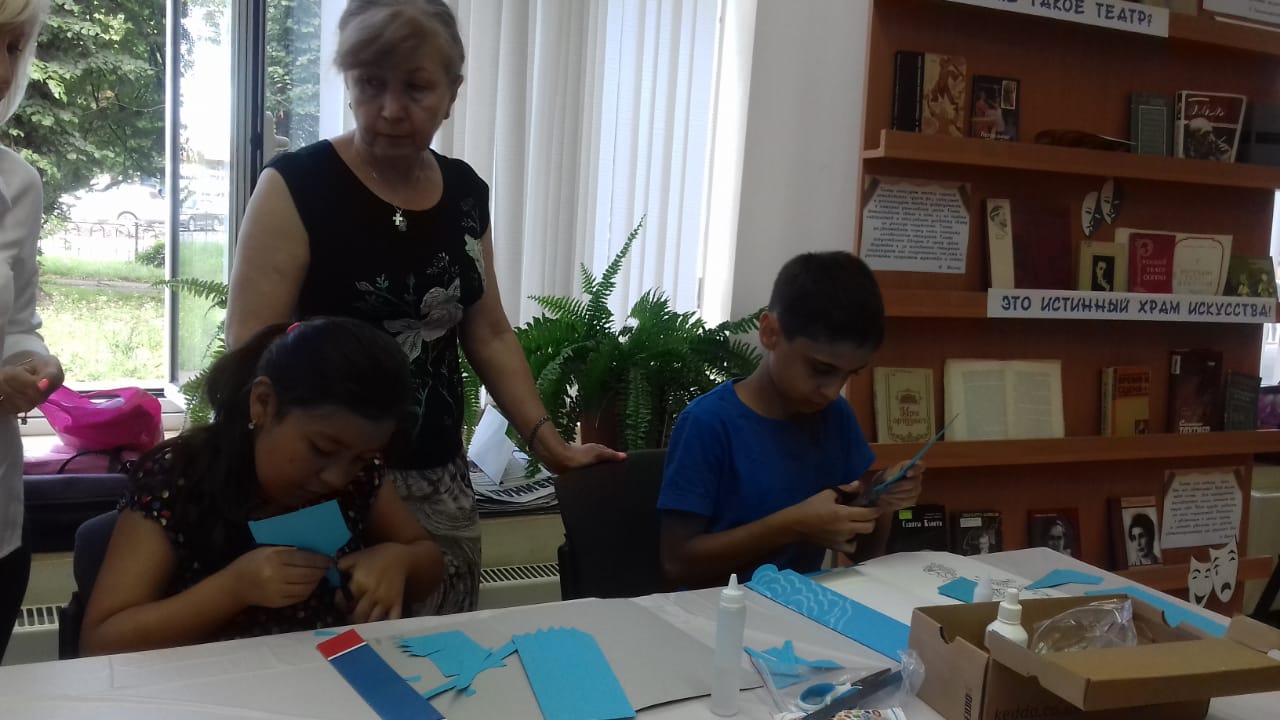 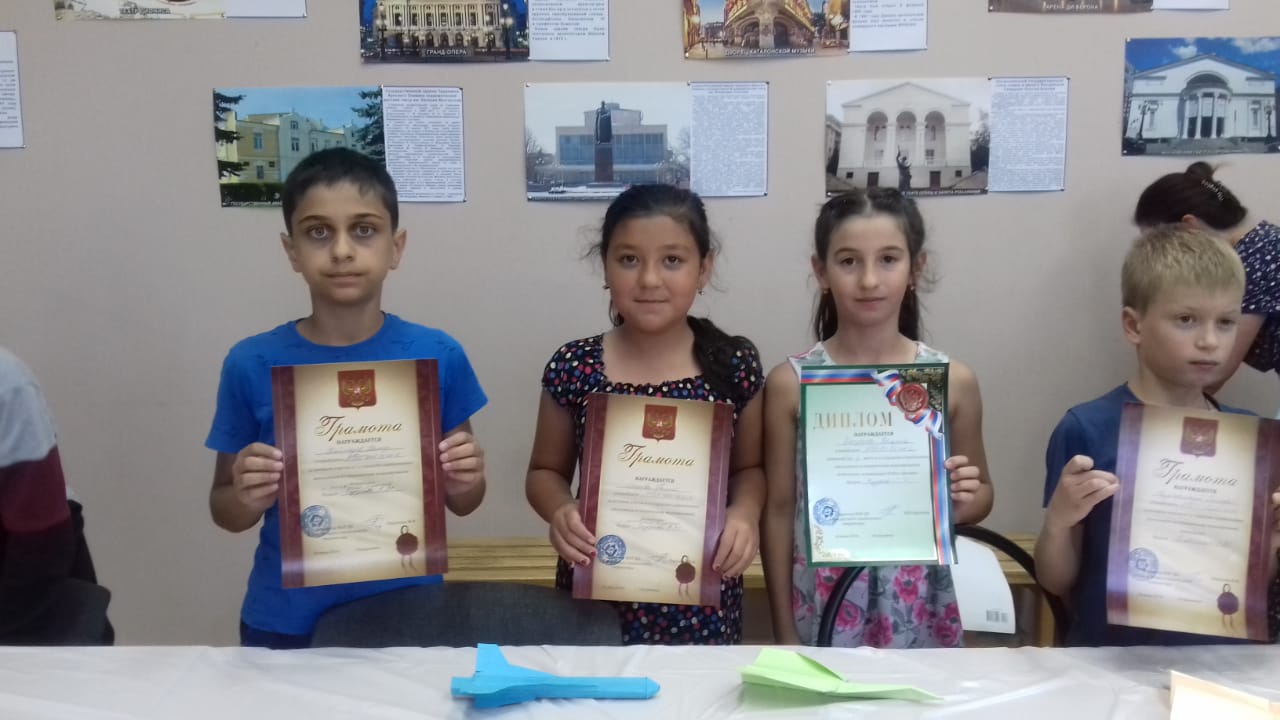 Приняли участие в городском конкурсе «Роботенок», который проводился в МБУК ЦБС (городская библиотека), заняли второе и два третьих места, также  школа заняла  второе место.       Большое внимание в День экологии было уделено экологическому воспитанию детей. Был организован просмотр  и обсуждение мультфильма  «Про мусор», проведена игровая развлекательная программа «Экологическое путешествие», операция «Чистый двор». В этот день дети двух отрядов посетили зоопарк.	Для формирования антикоррупционного мировоззрения у детей был проведен День  против коррупции. Дети с большим интересом приняли участие во внеклассном мероприятии «Коррупция в мире сказок», просмотрели презентацию по антикоррупционной тематике «Можно и нельзя», на асфальте рисовали «Портрет взяточника».        Особое внимание в лагере уделяли организации прогулок. Коллективные прогулки и экскурсии являются наиболее подходящим средством для формирования у детей правильного эмоционального глубокого понимания моральных ценностей и принципов здорового образа жизни.  Ребята много времени находились на свежем воздухе, большинство игр и спортивных занятий проводились на улице.     Итогом работы лагеря было вручение ребятам грамот и памятных подарков.Ожидаемые результаты В ходе реализации данной программы ожидается:- общее оздоровление воспитанников, укрепление их здоровья;- укрепление физических и психологических сил детей;- развитие лидерских и организаторских качеств;- приобретение новых знаний;- развитие творческого потенциала детей;- получение умений и навыков индивидуальной и коллективной творческой и трудовой деятельности, социальной активности;- развитие коммуникативных способностей и толерантности.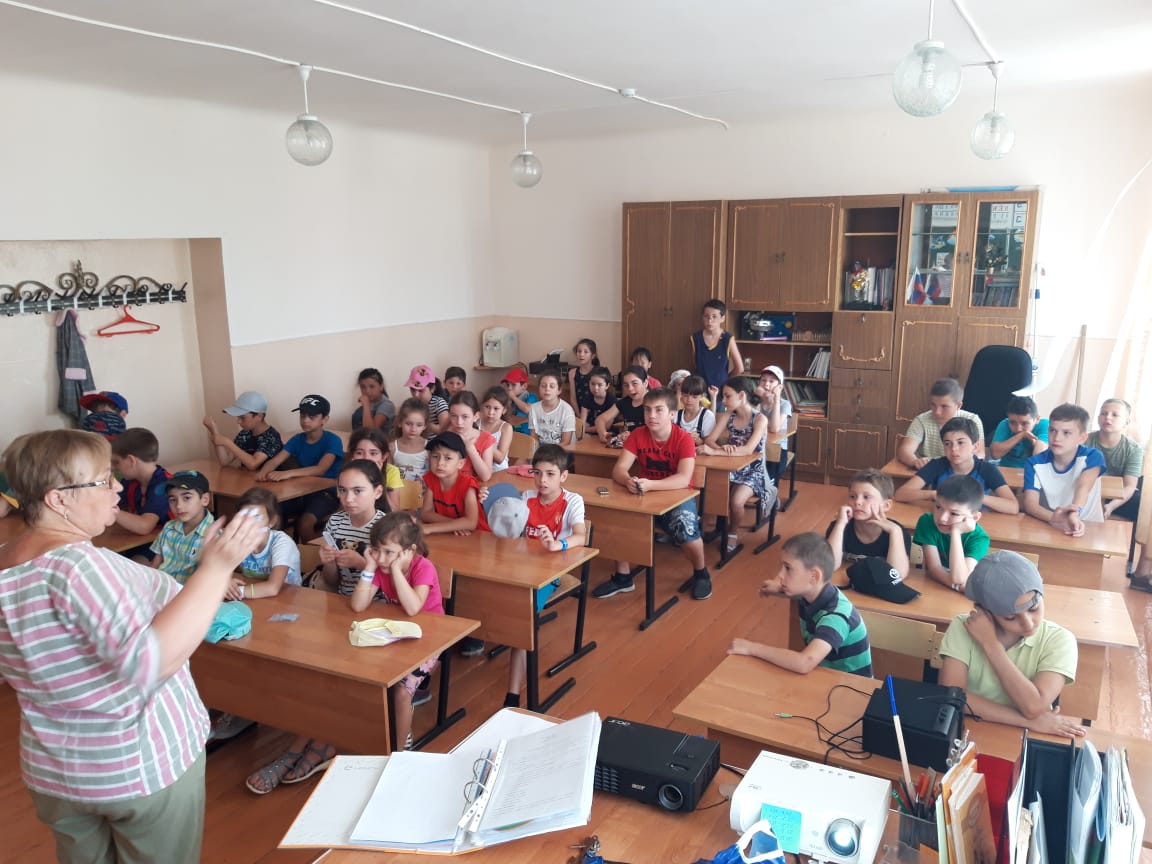 Результативность.Поставленные цели и задачи были выполнены   в результате слаженной работы воспитателей и детей. Вся воспитательная деятельность в лагере  была организована в соответствии с планом воспитательной работы на каждый день. Отличная работа   воспитателей способствовала созданию доброжелательной атмосферы в лагере. За месяц пребывания в лагере ребята очень сдружились с  воспитателями и между собой, и уже не было разделения, кто из какого класса и кому сколько лет – была единая, дружная команда летнего лагеря «Солнышко». Все воспитатели   старались, чтобы детский лагерь и летний отдых стал таким, чтобы было что вспомнить, чем похвастаться, о чем написать сочинение «Как я провел школьные каникулы». Уверены, июнь в лагере «Солнышко» для учеников нашей школы стал ярким, полезным и  веселым. 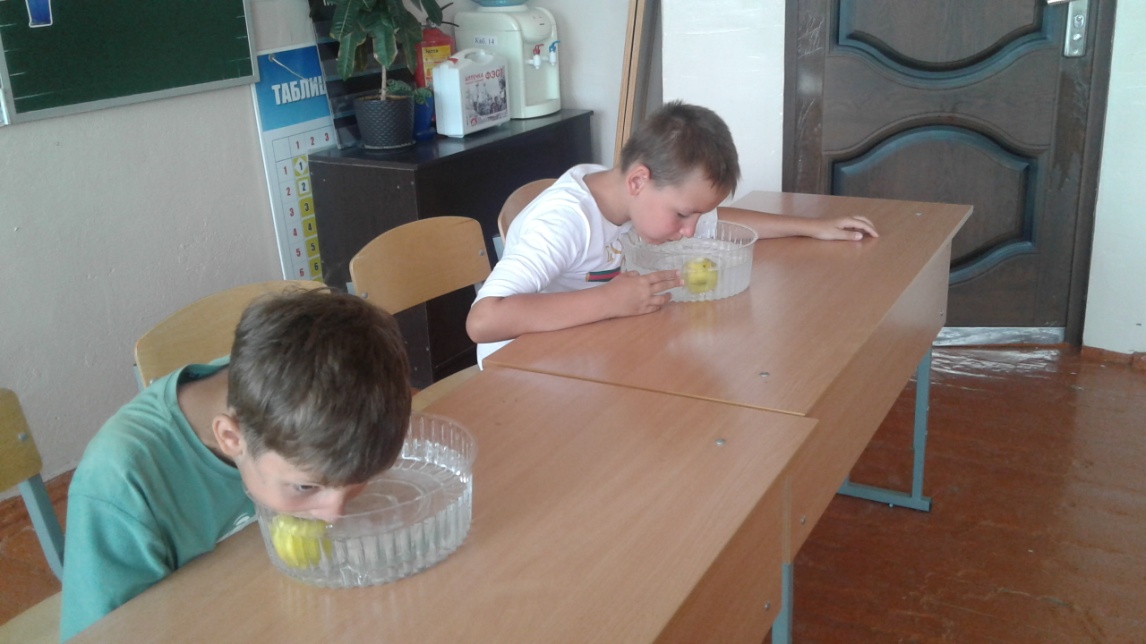 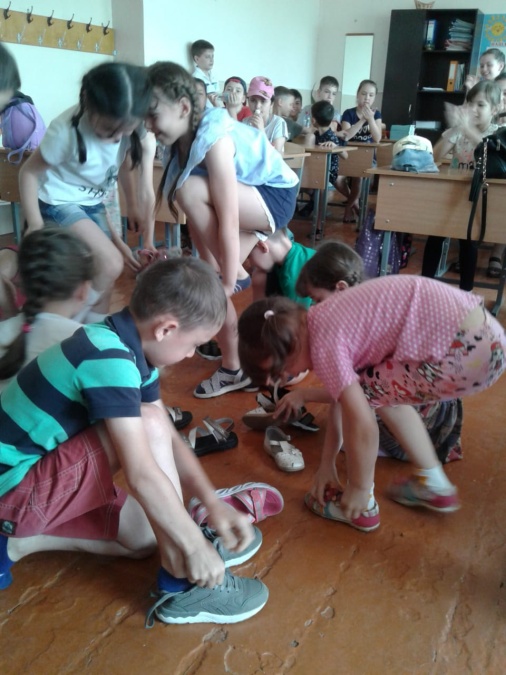 Начальник лагеря                                   Волохова В.В.